Programas y Proyectos de InversiónIndicadores de Resultados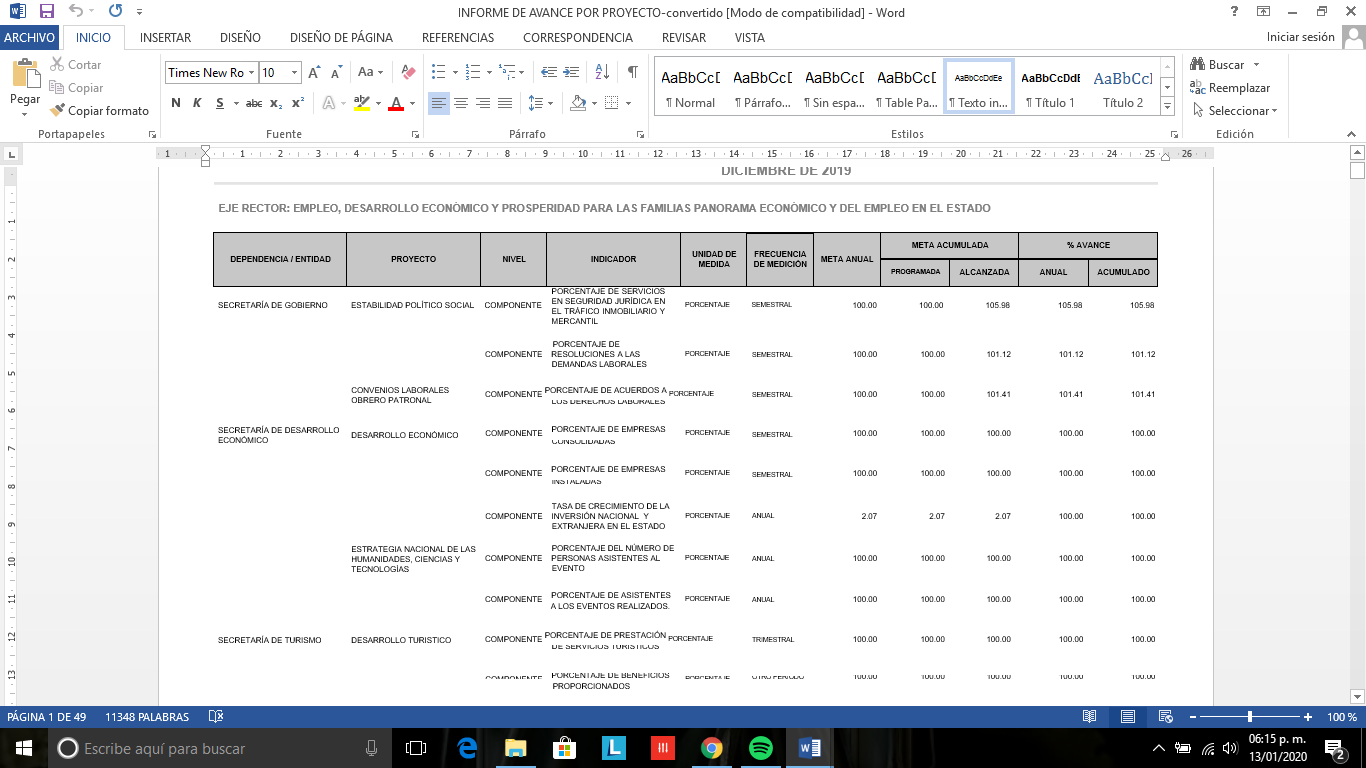 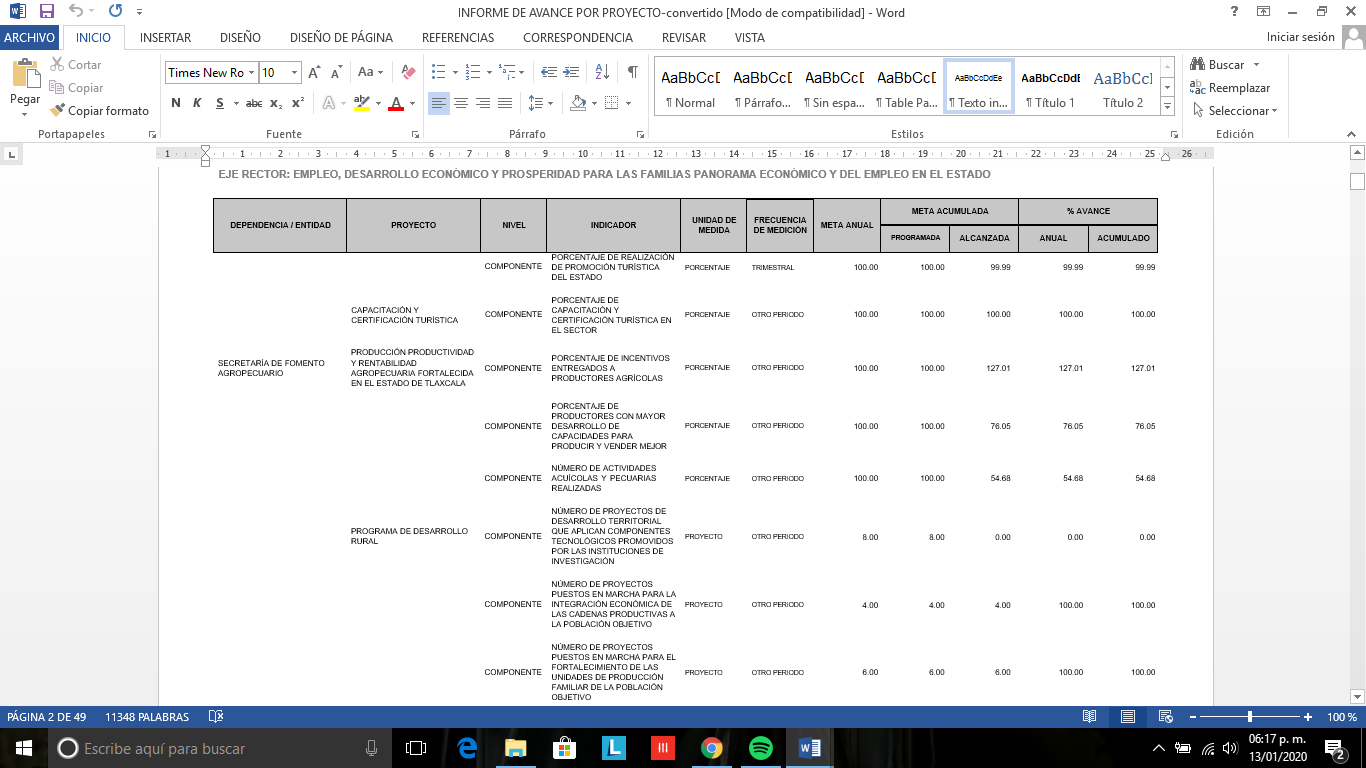 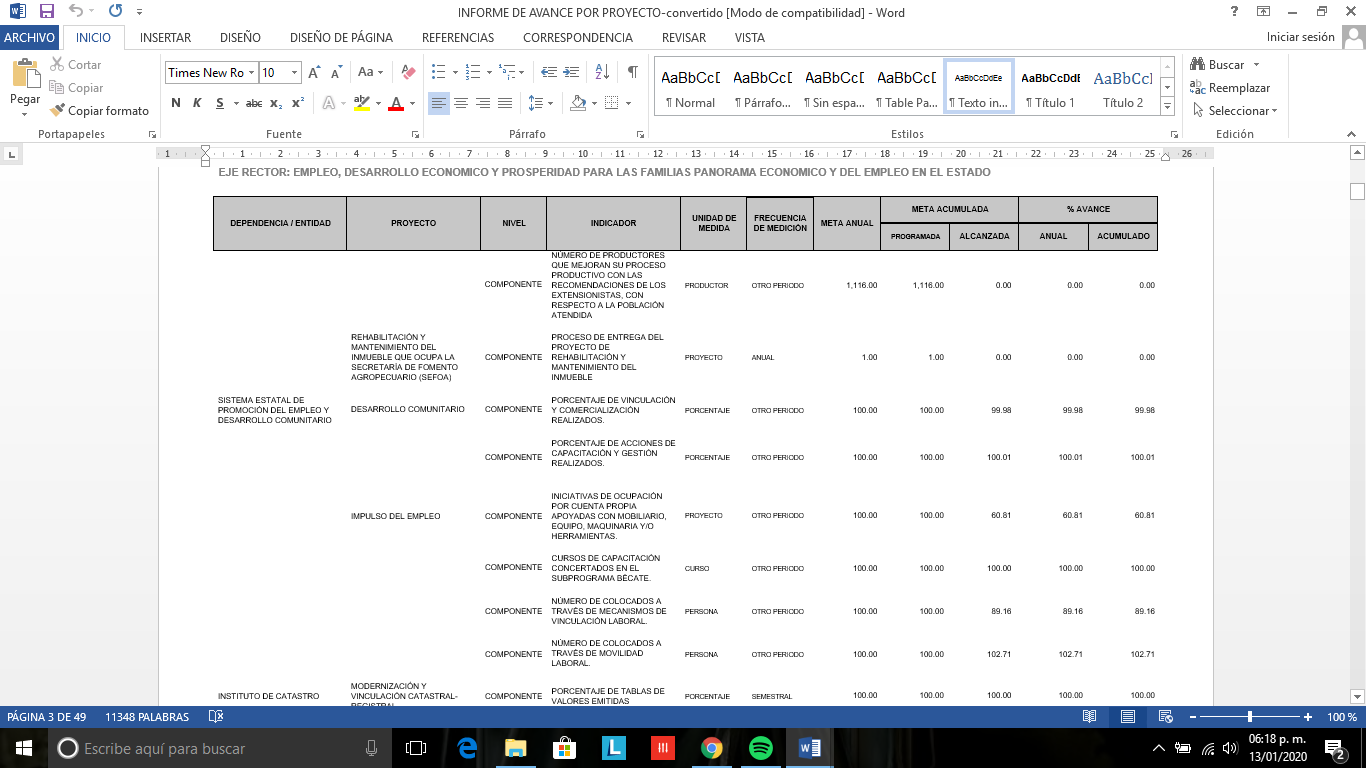 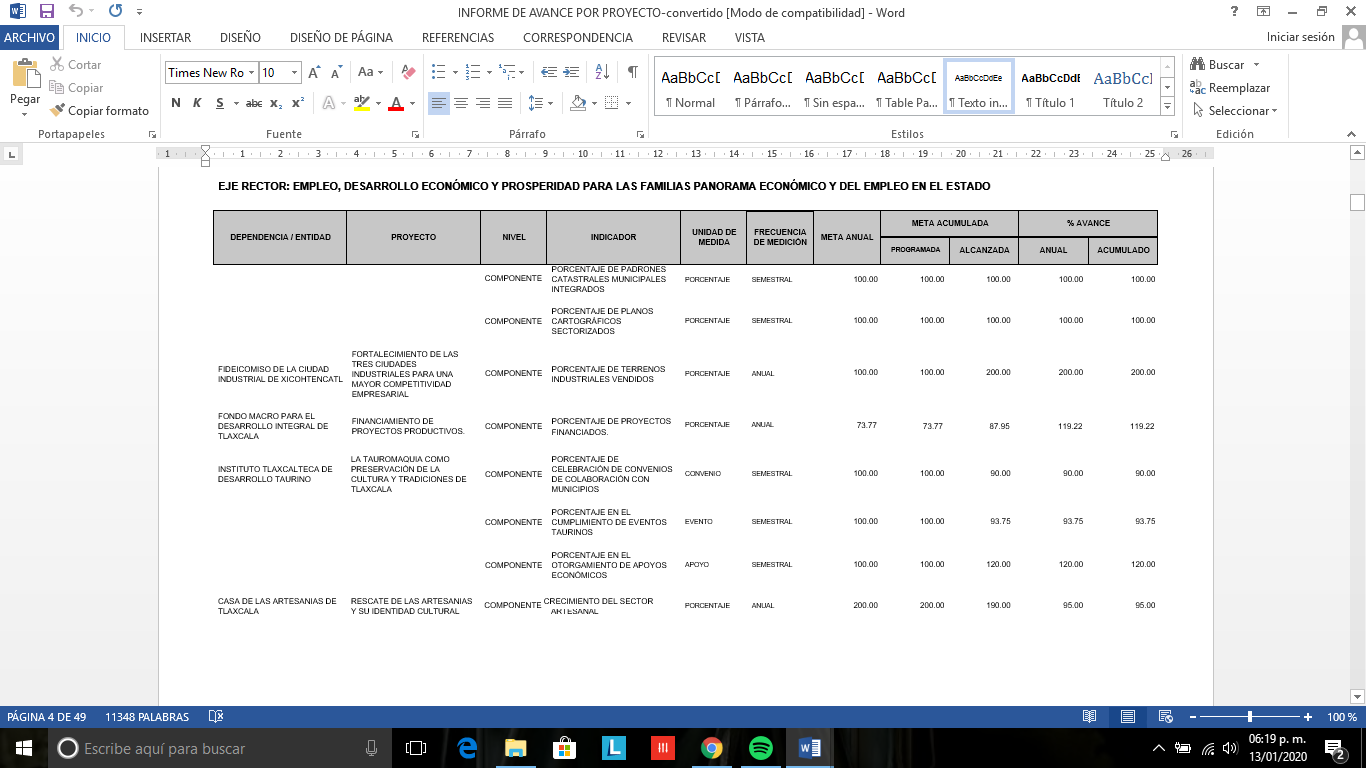 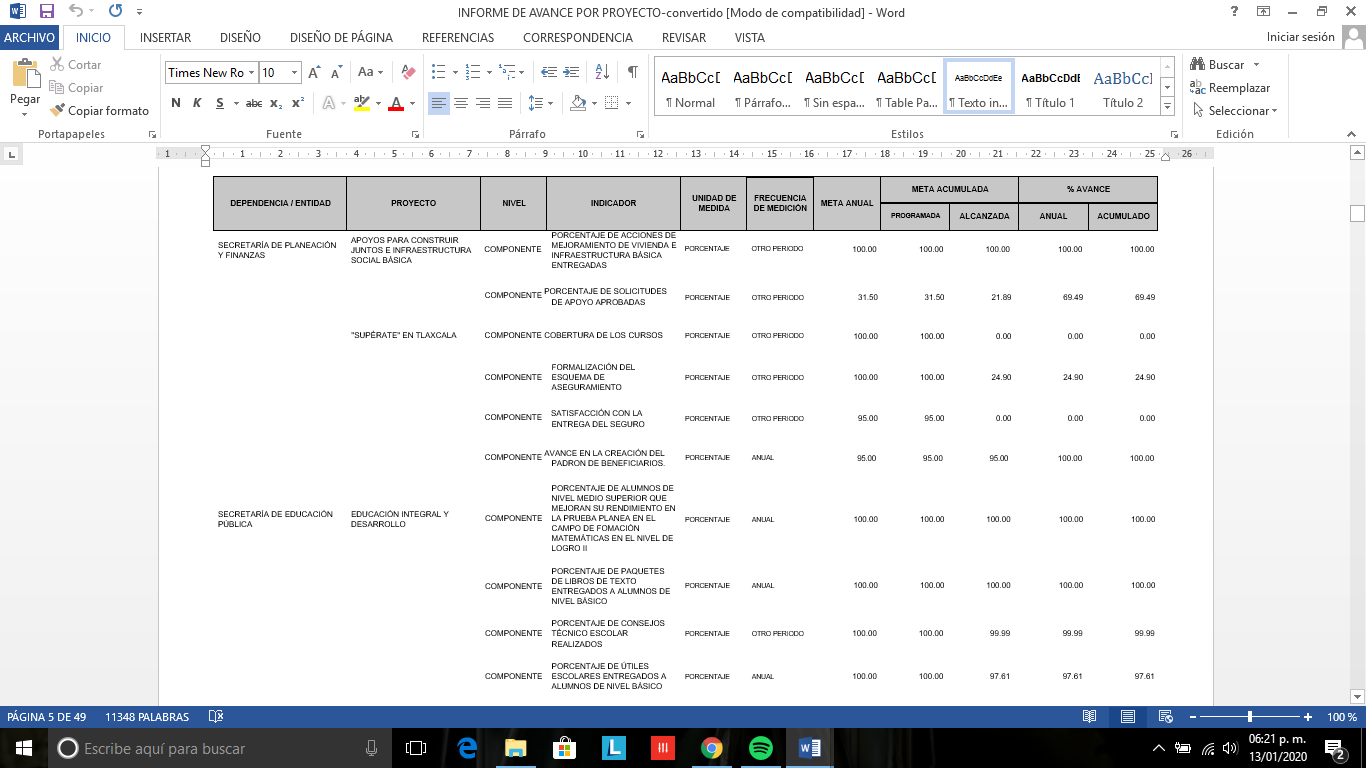 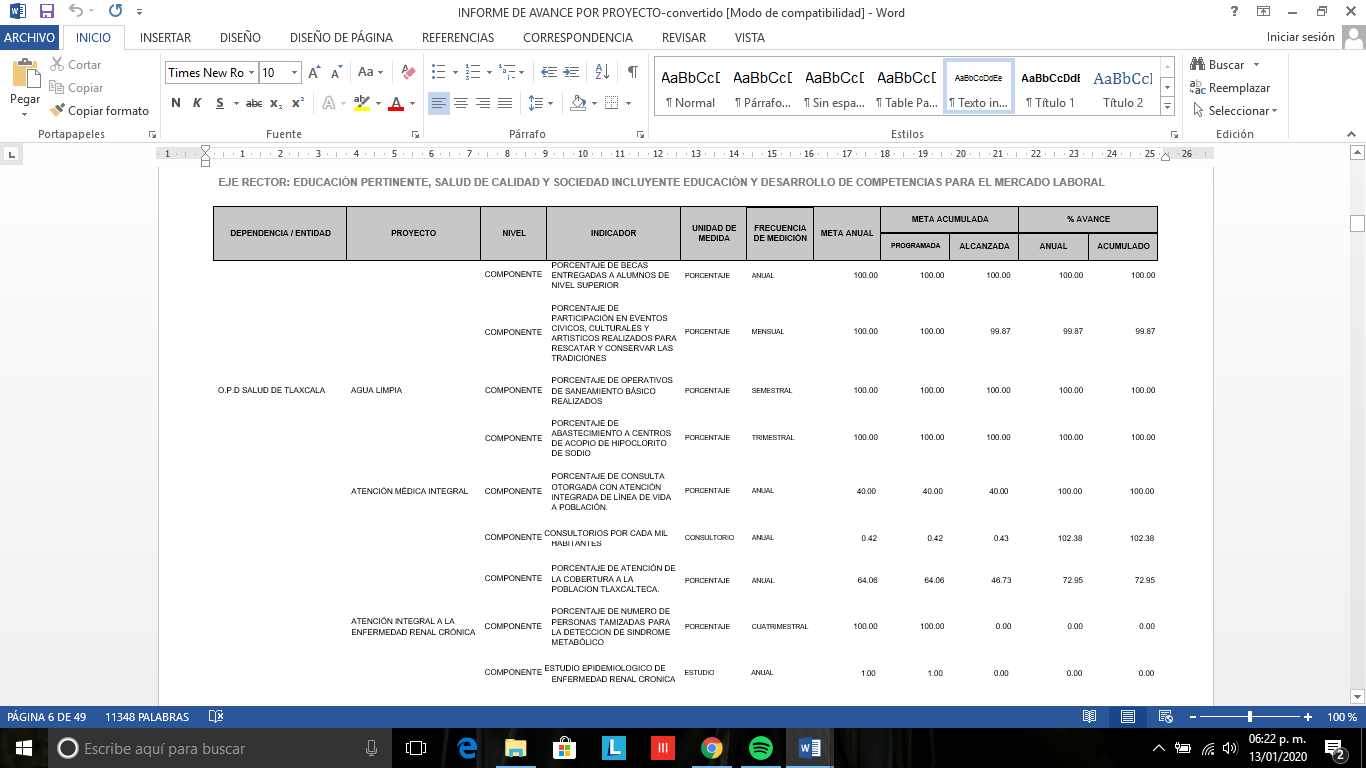 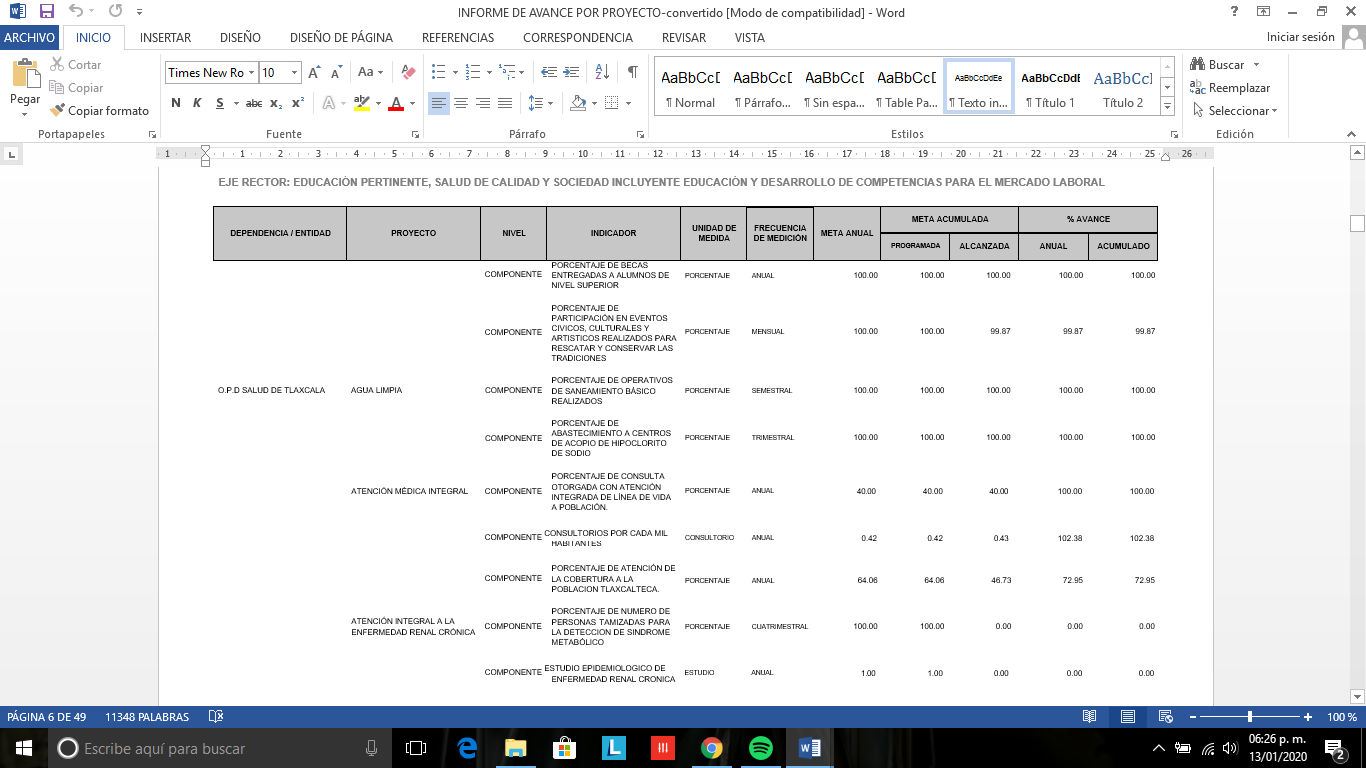 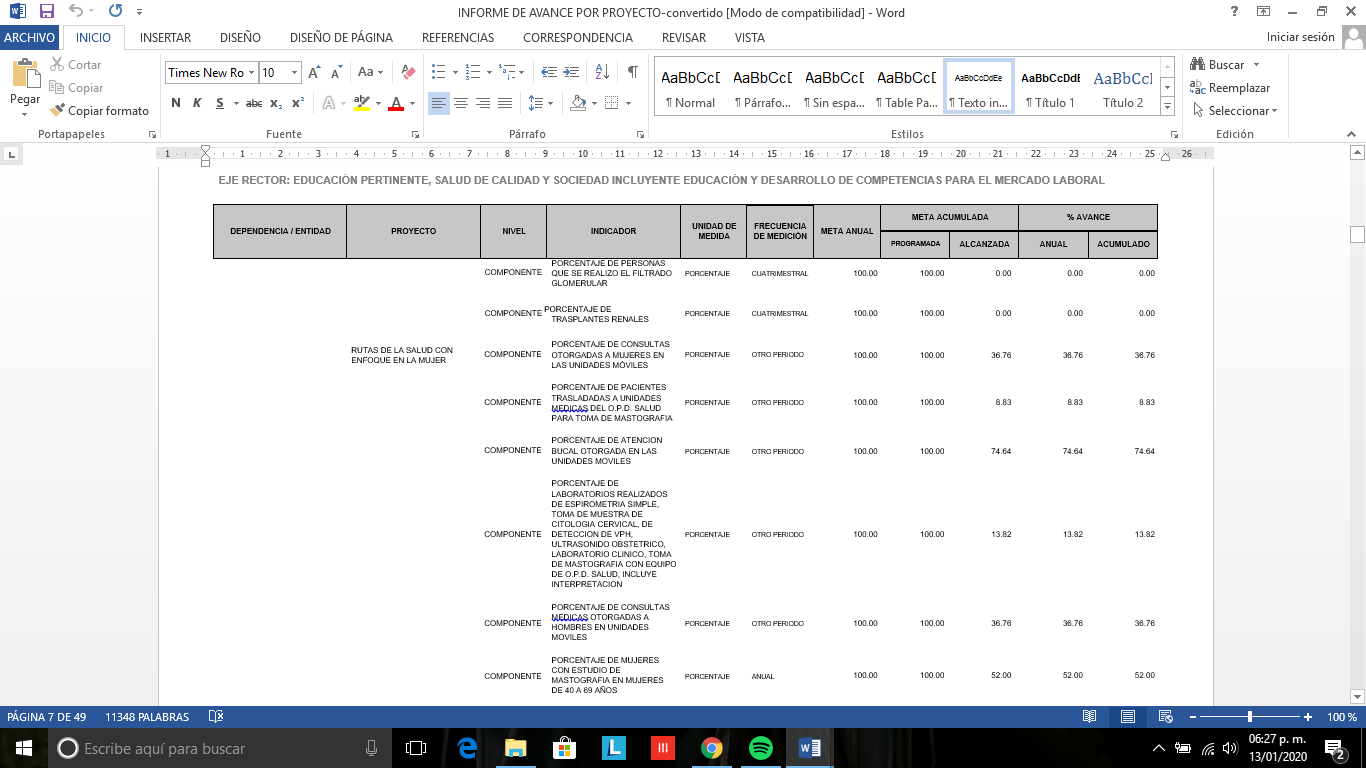 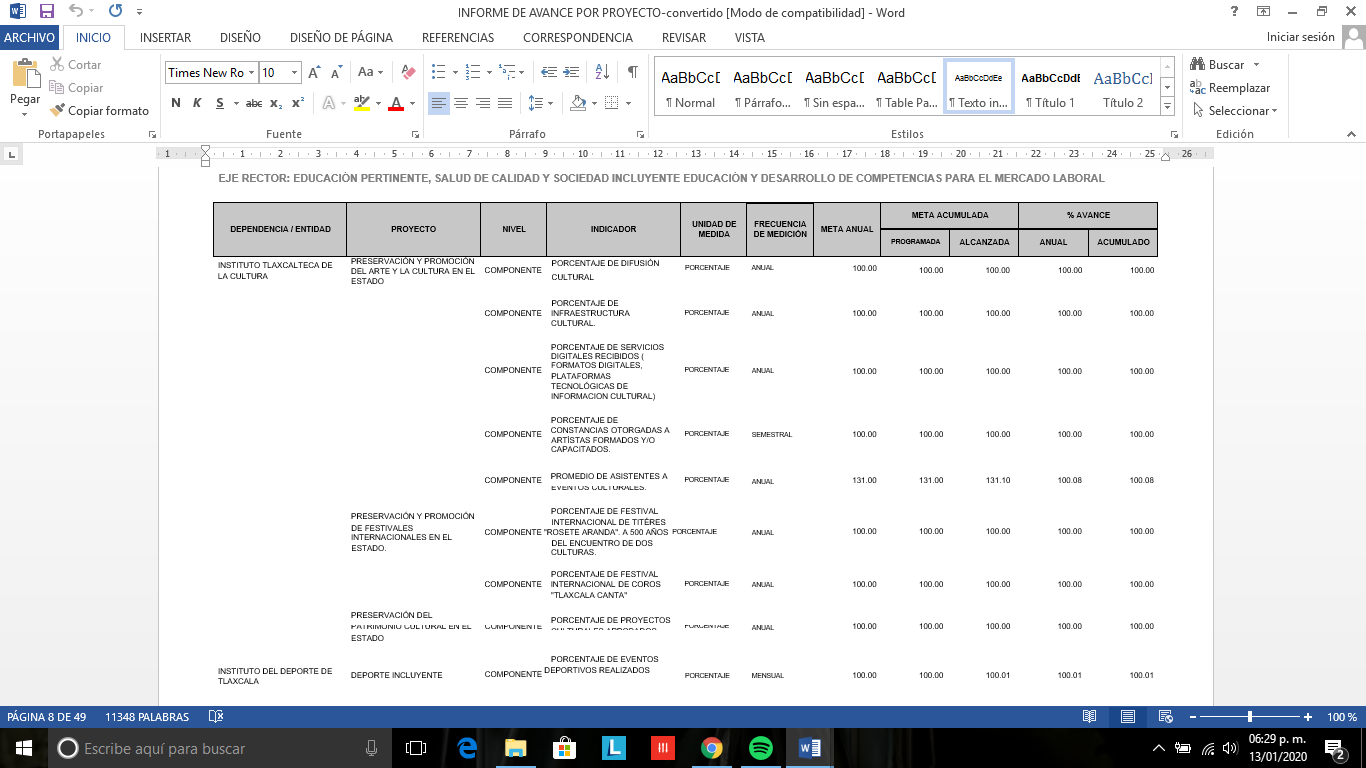 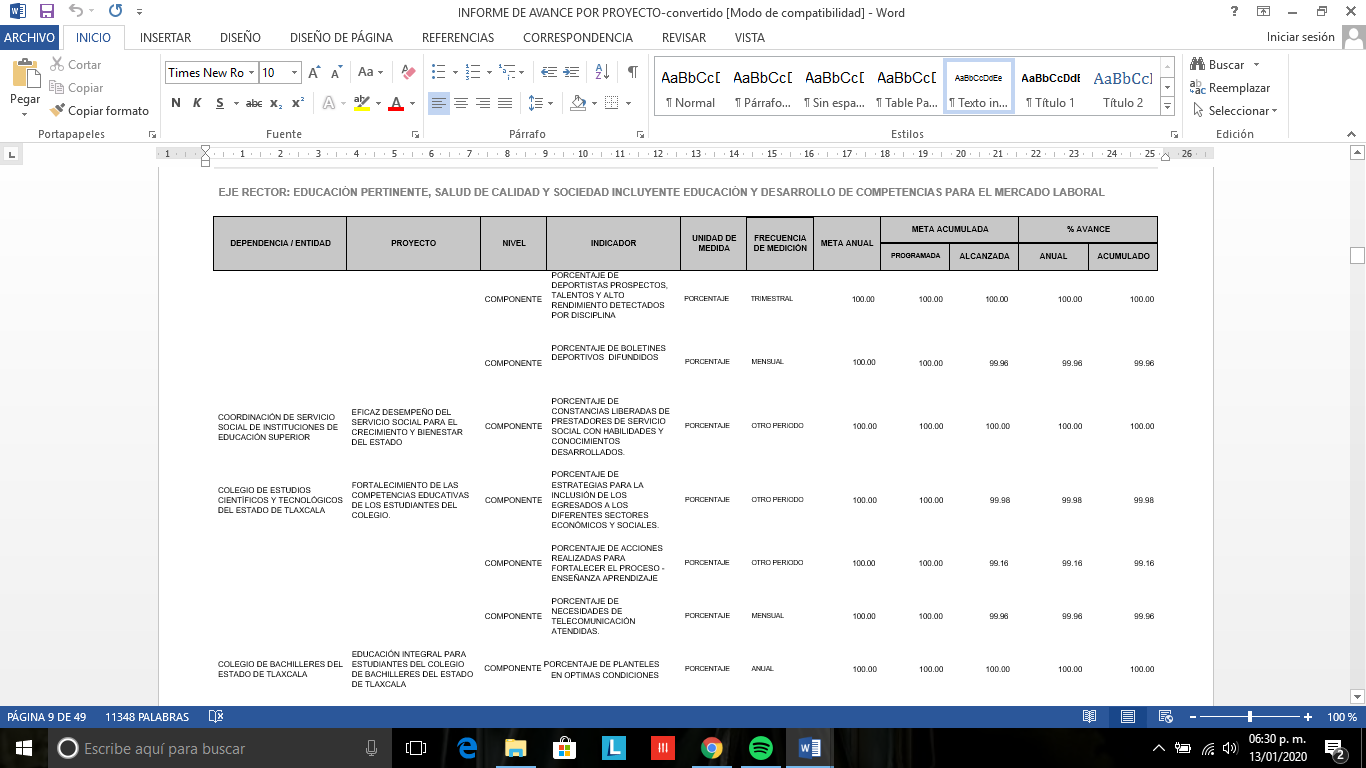 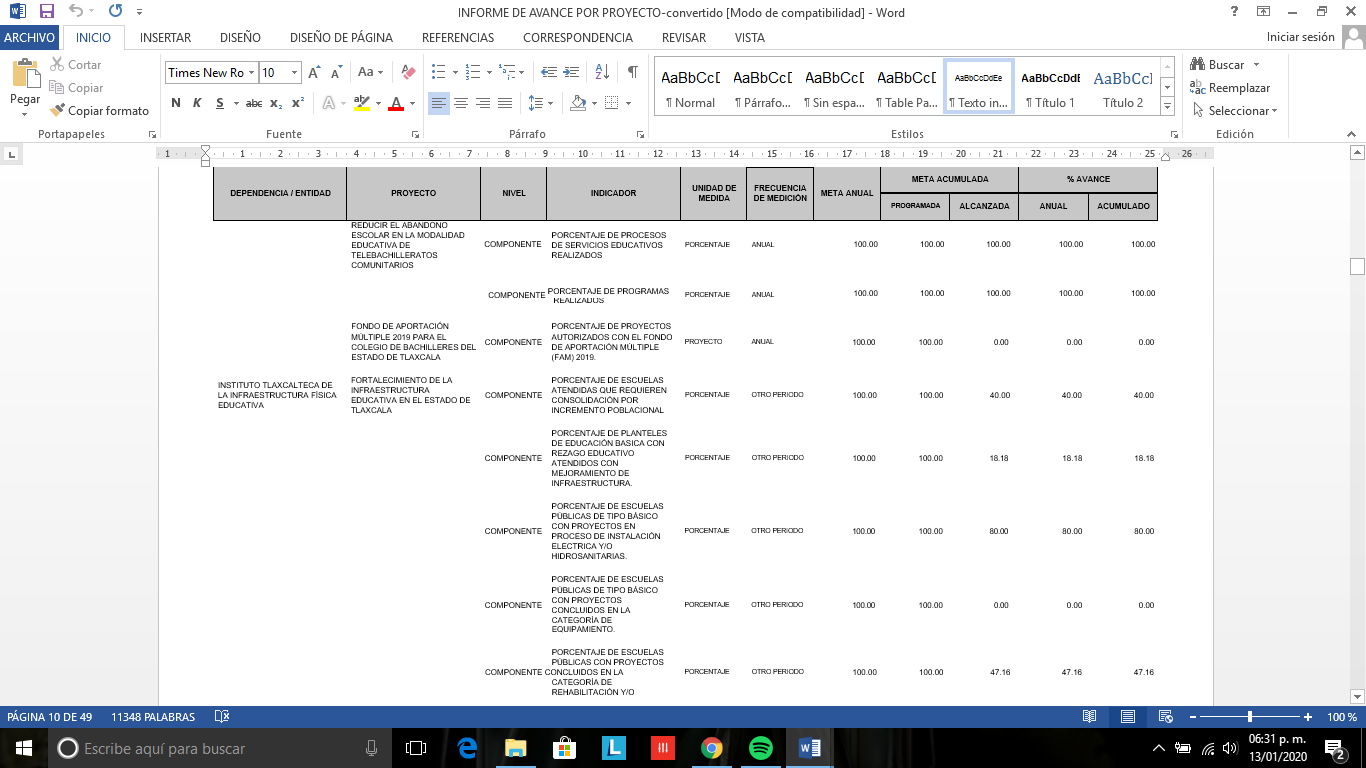 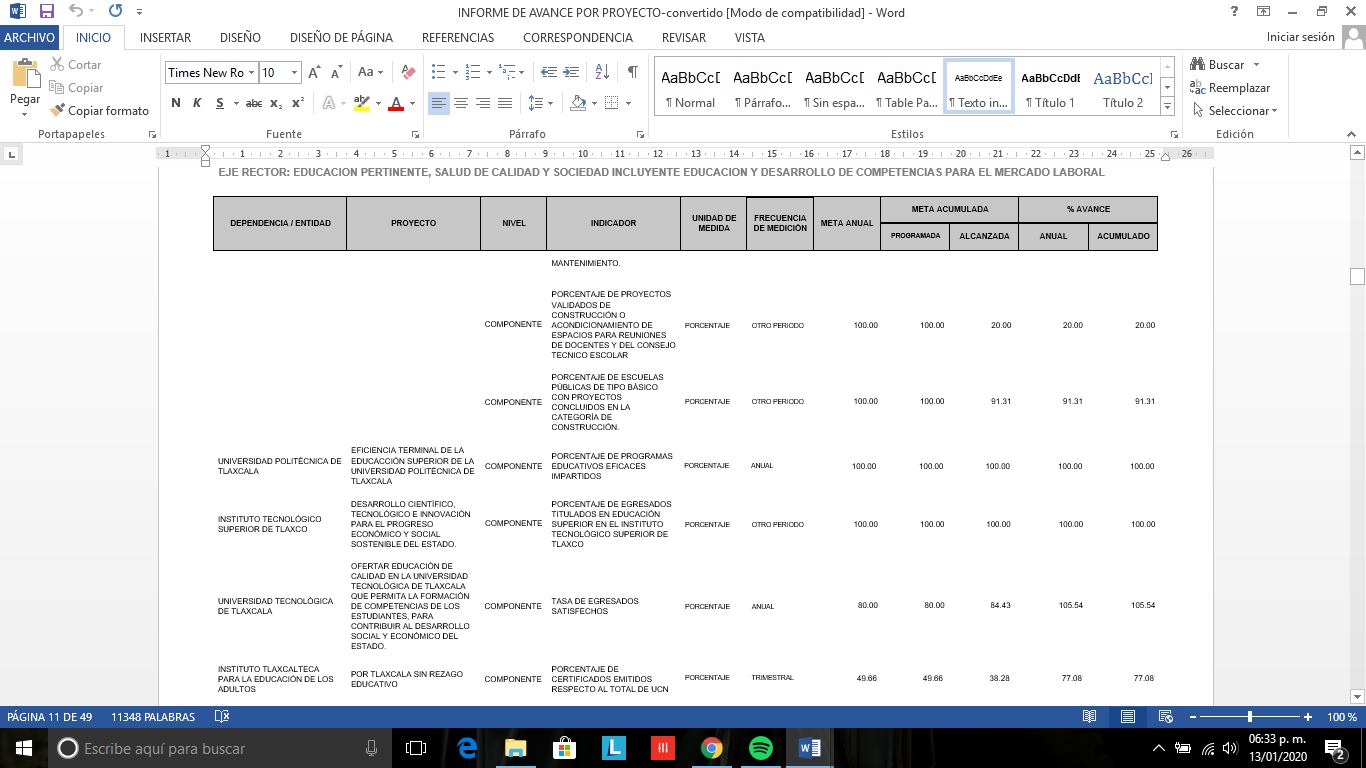 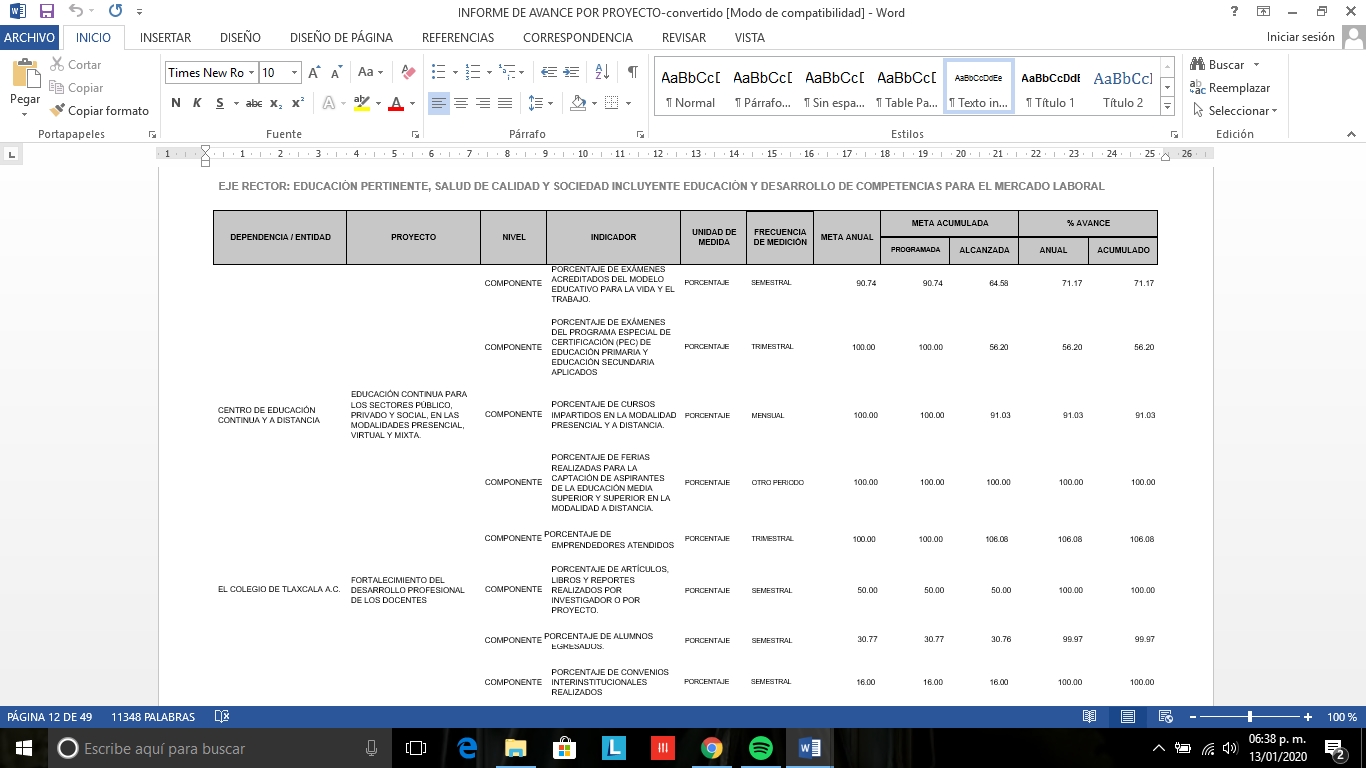 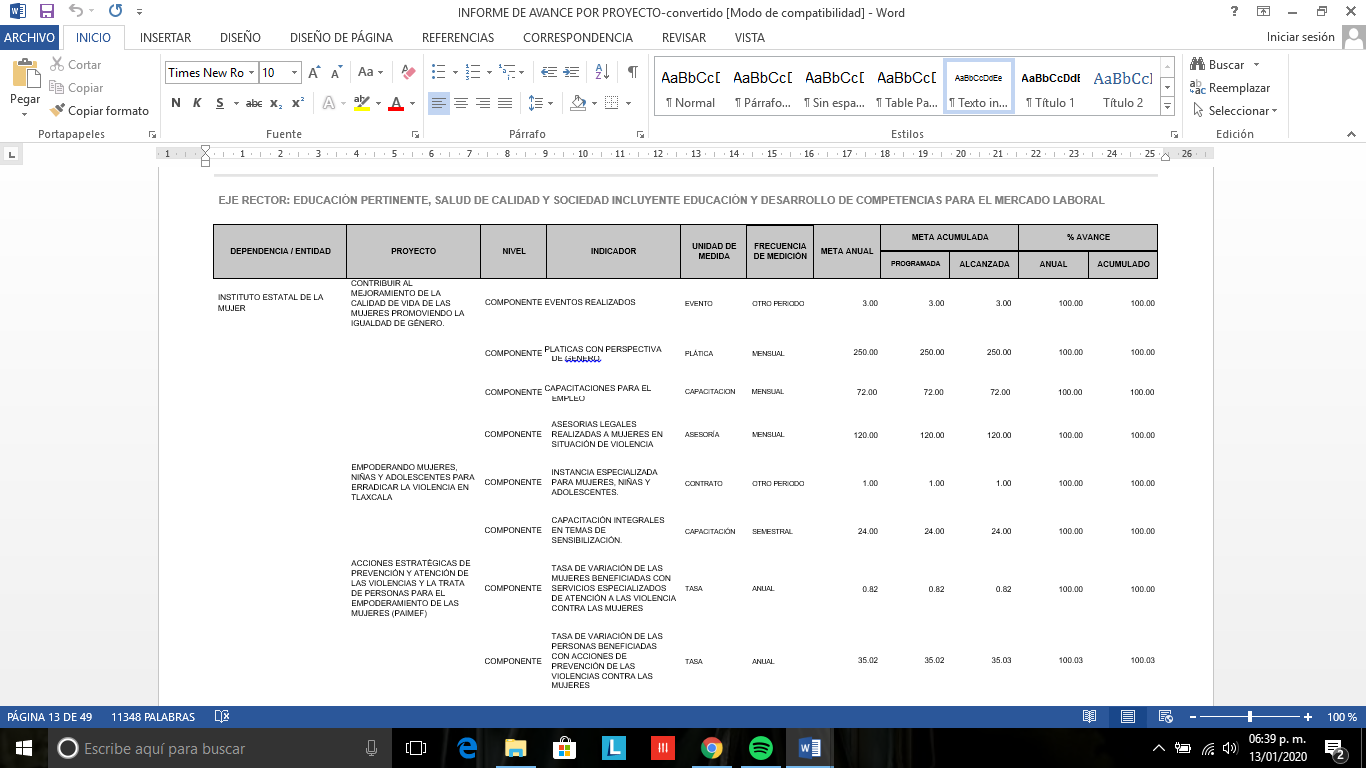 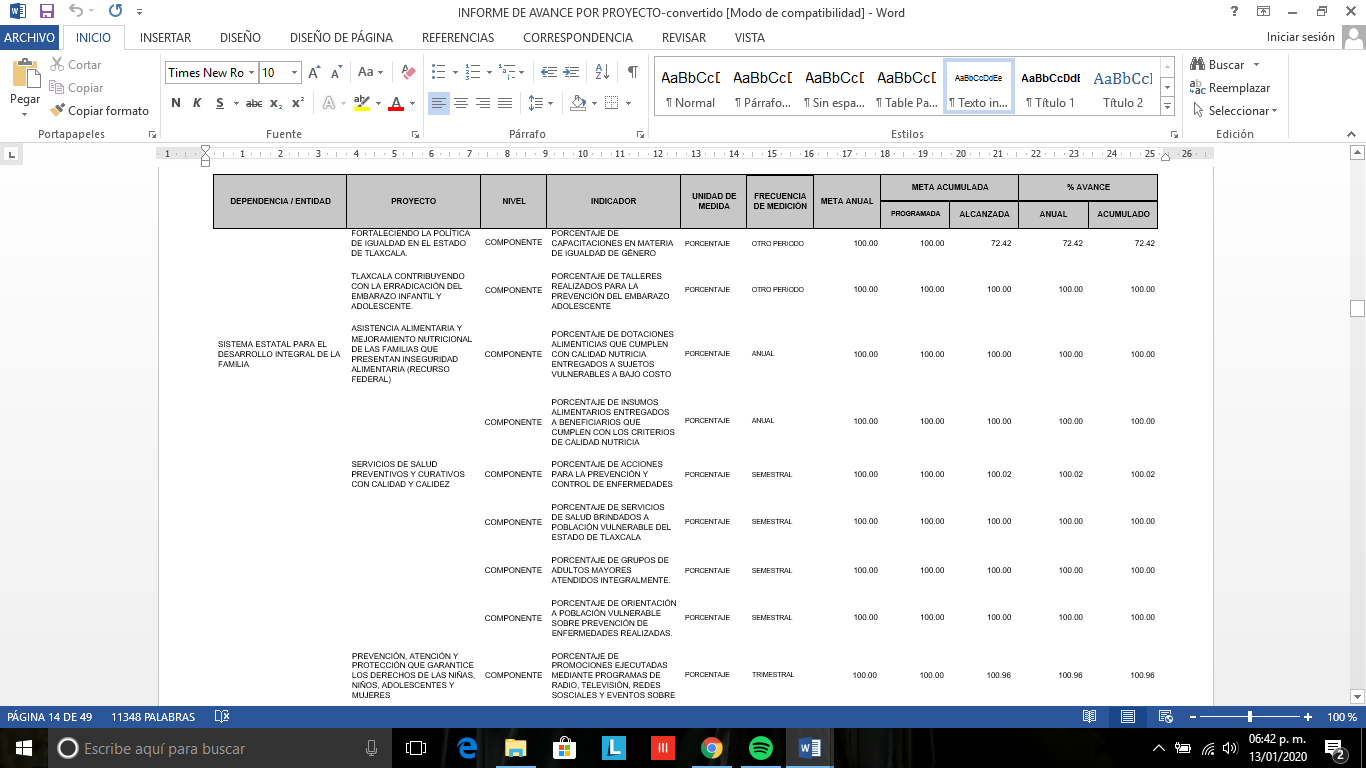 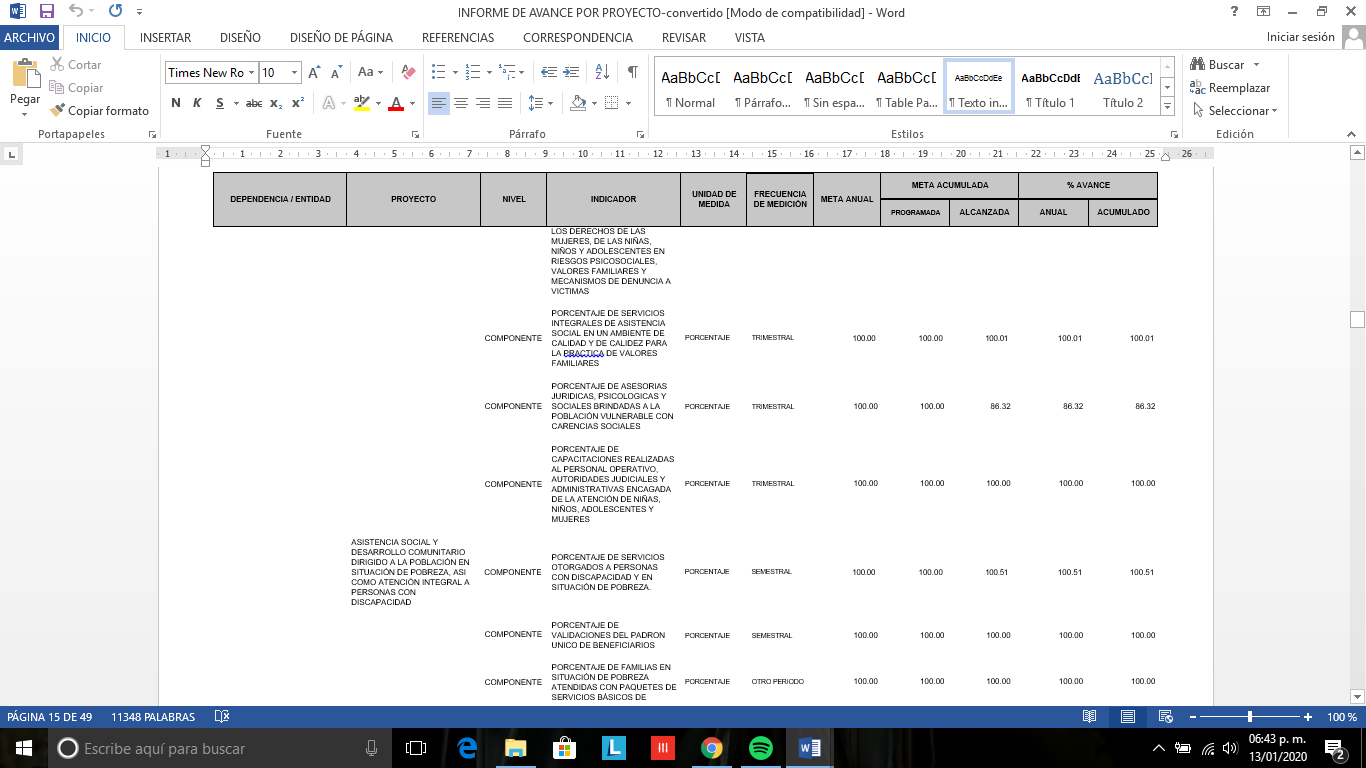 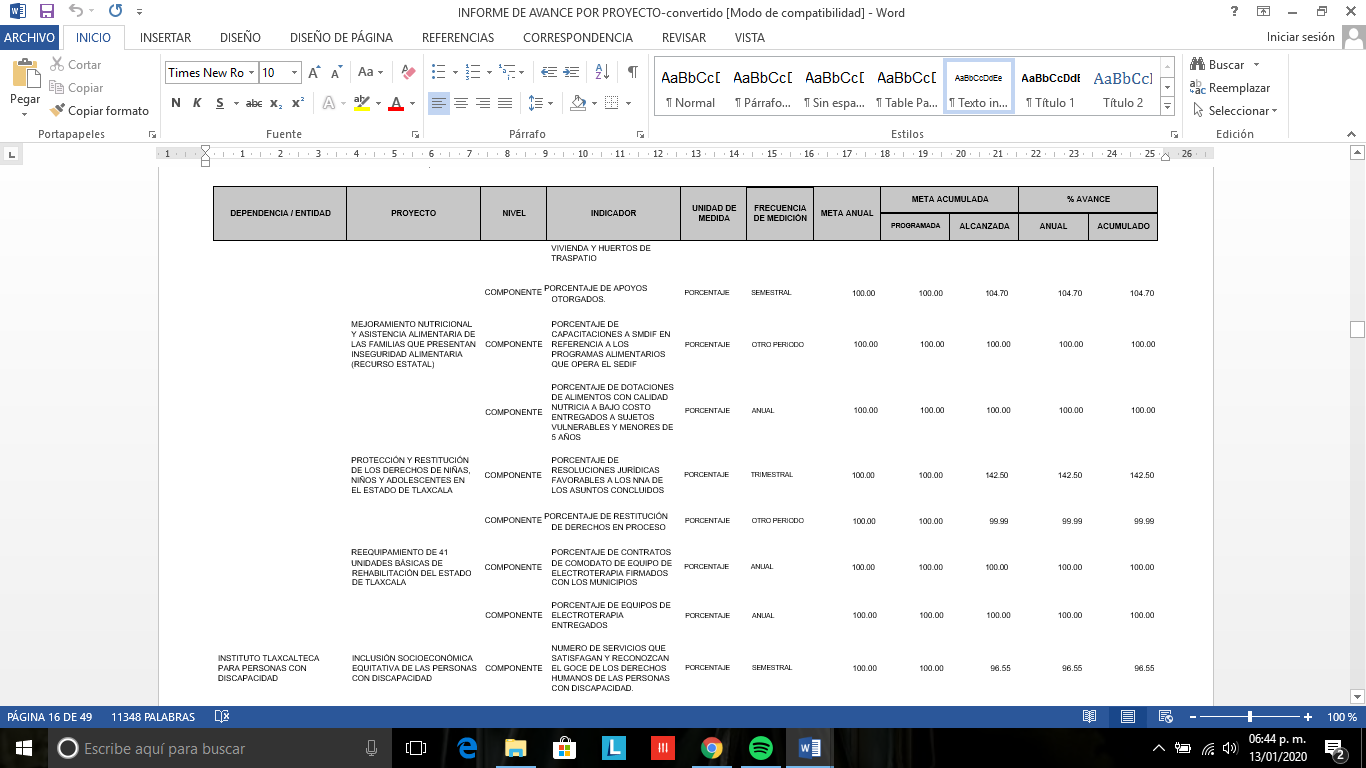 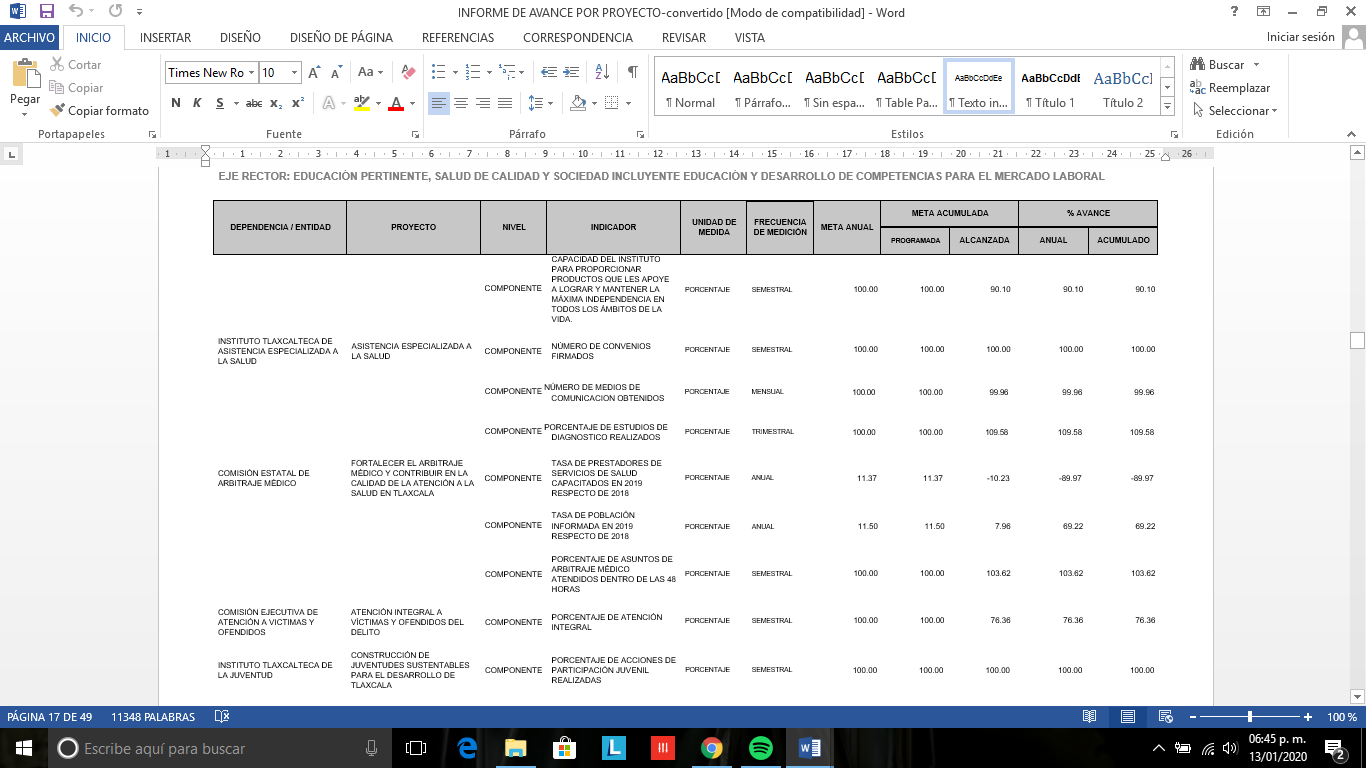 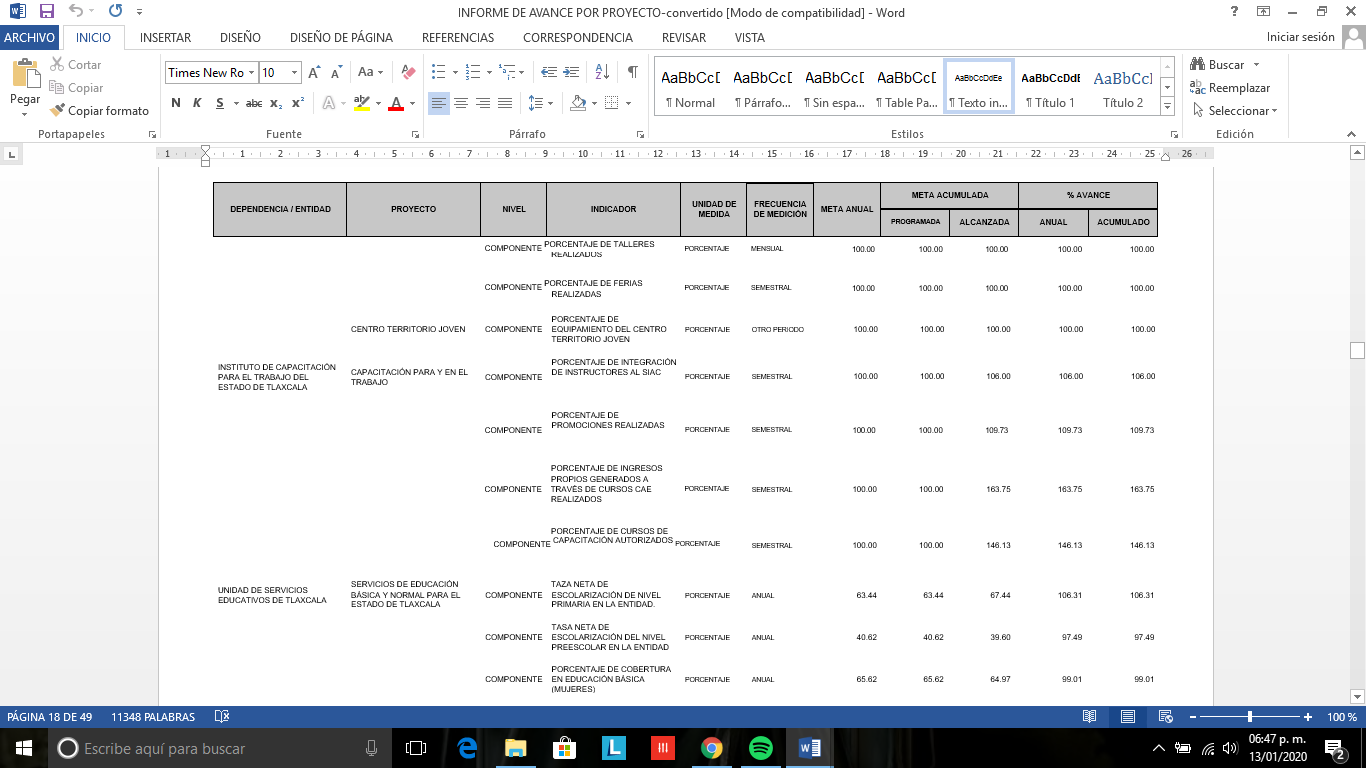 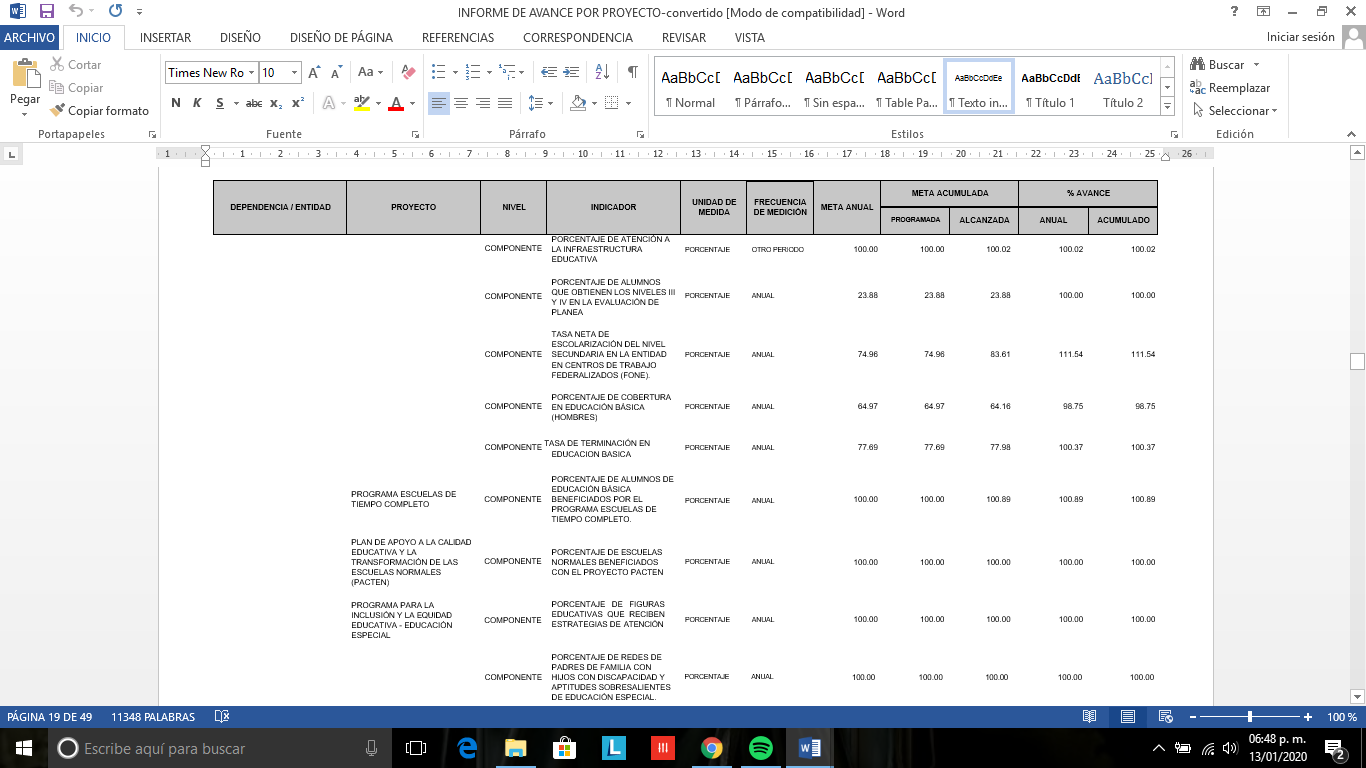 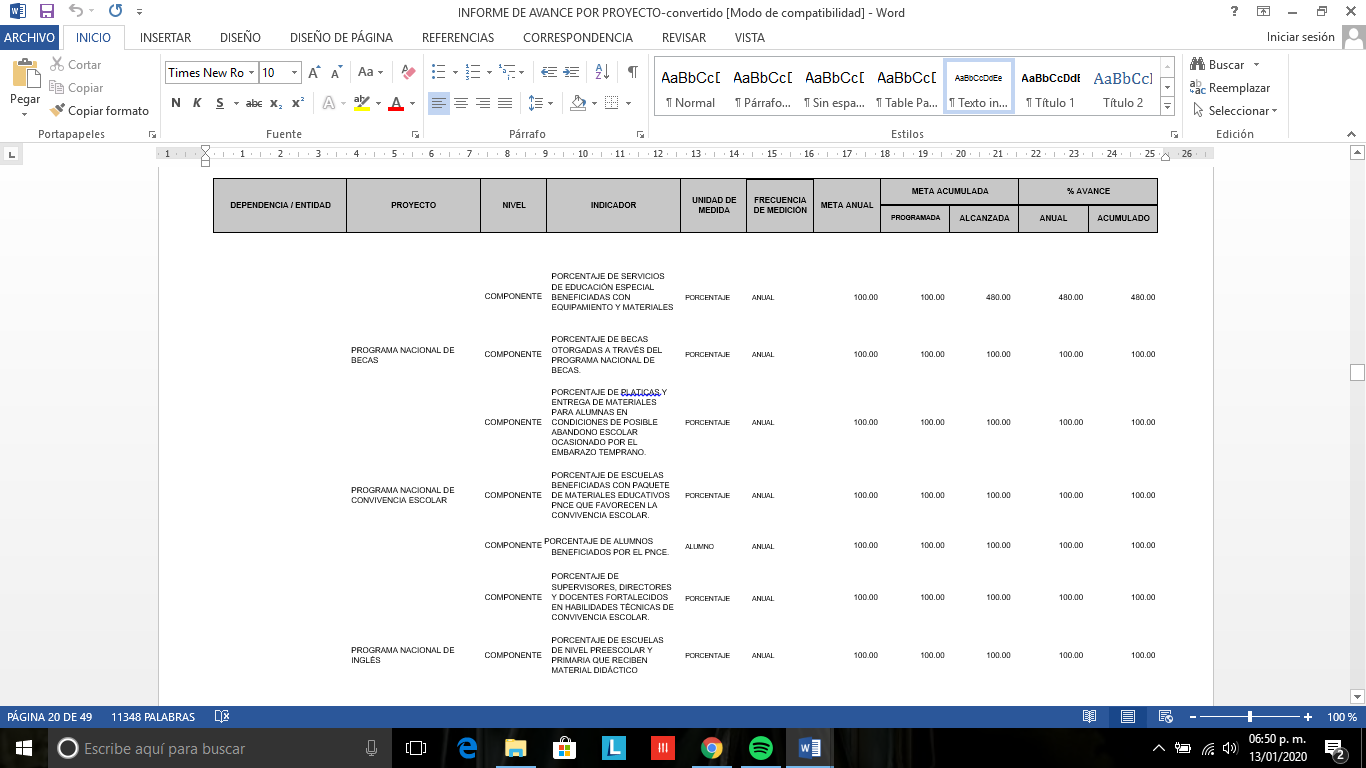 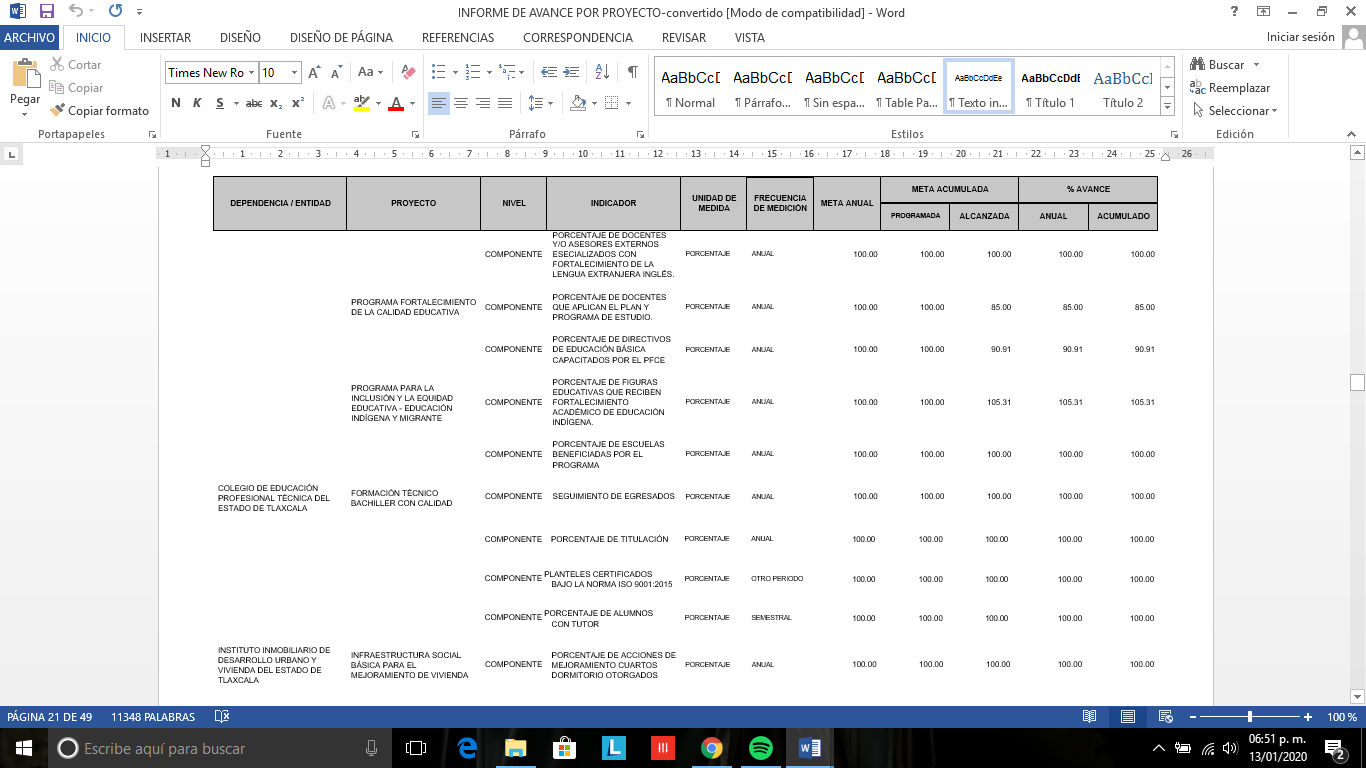 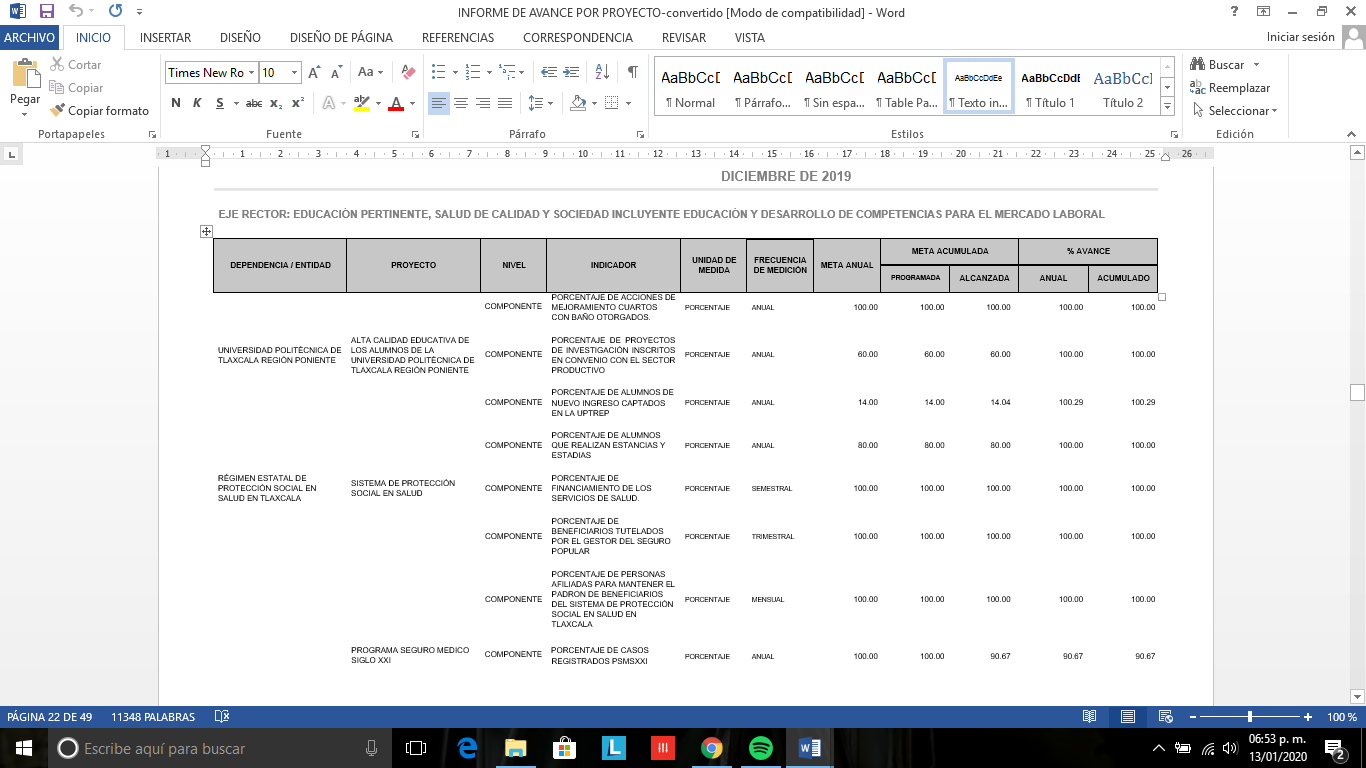 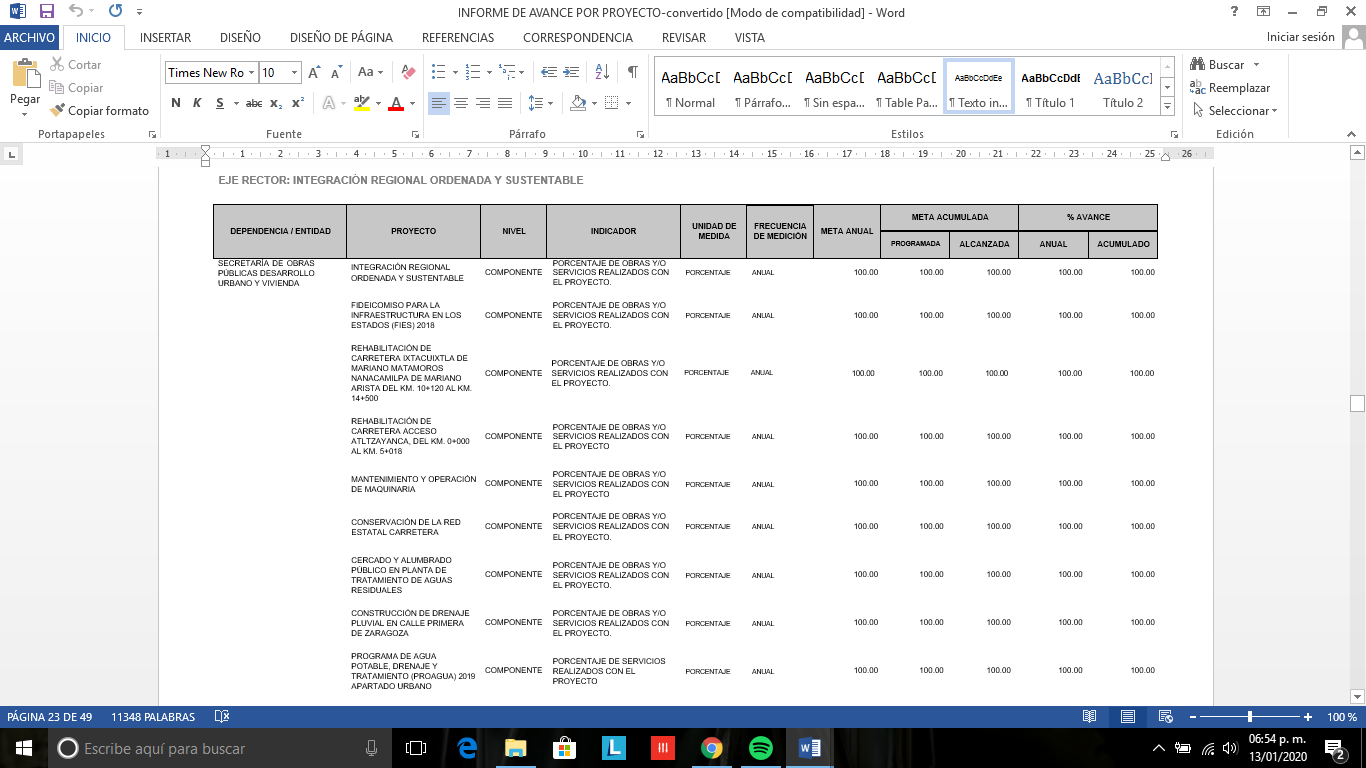 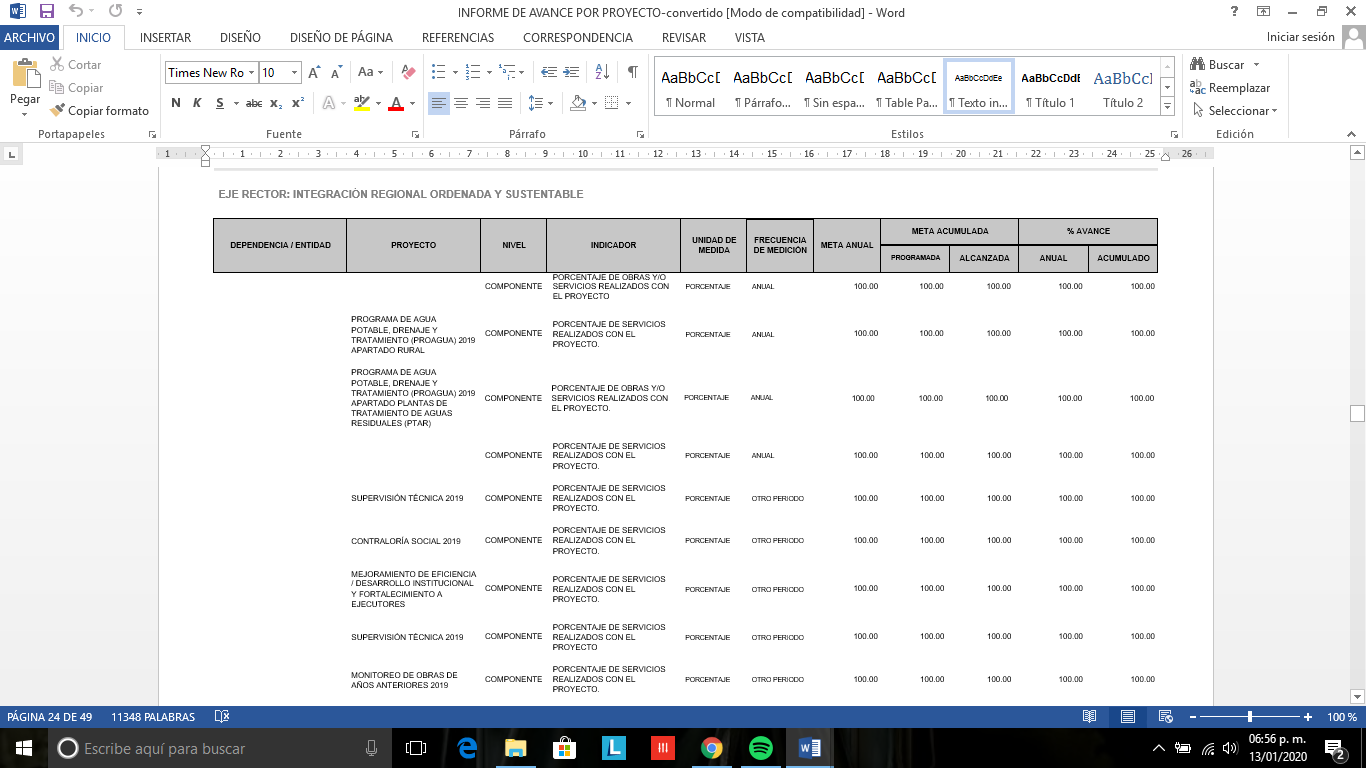 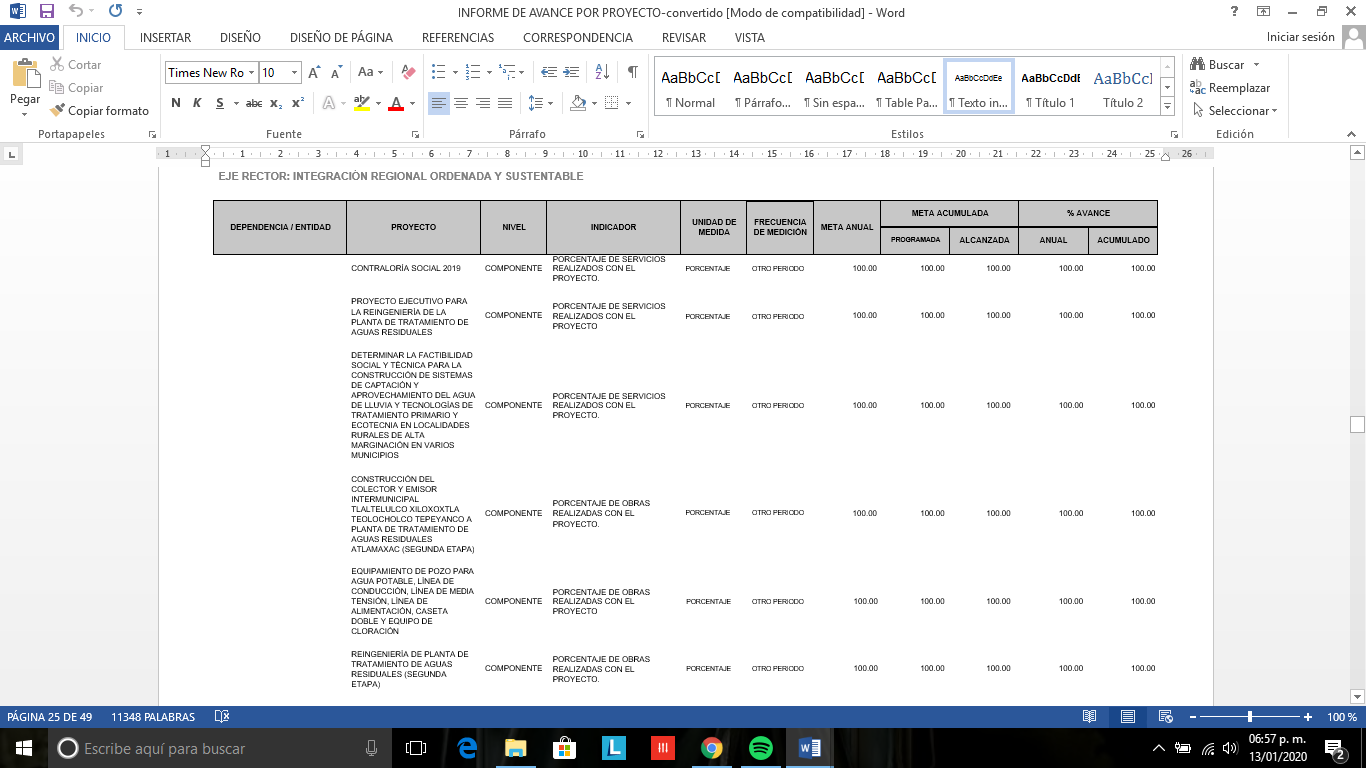 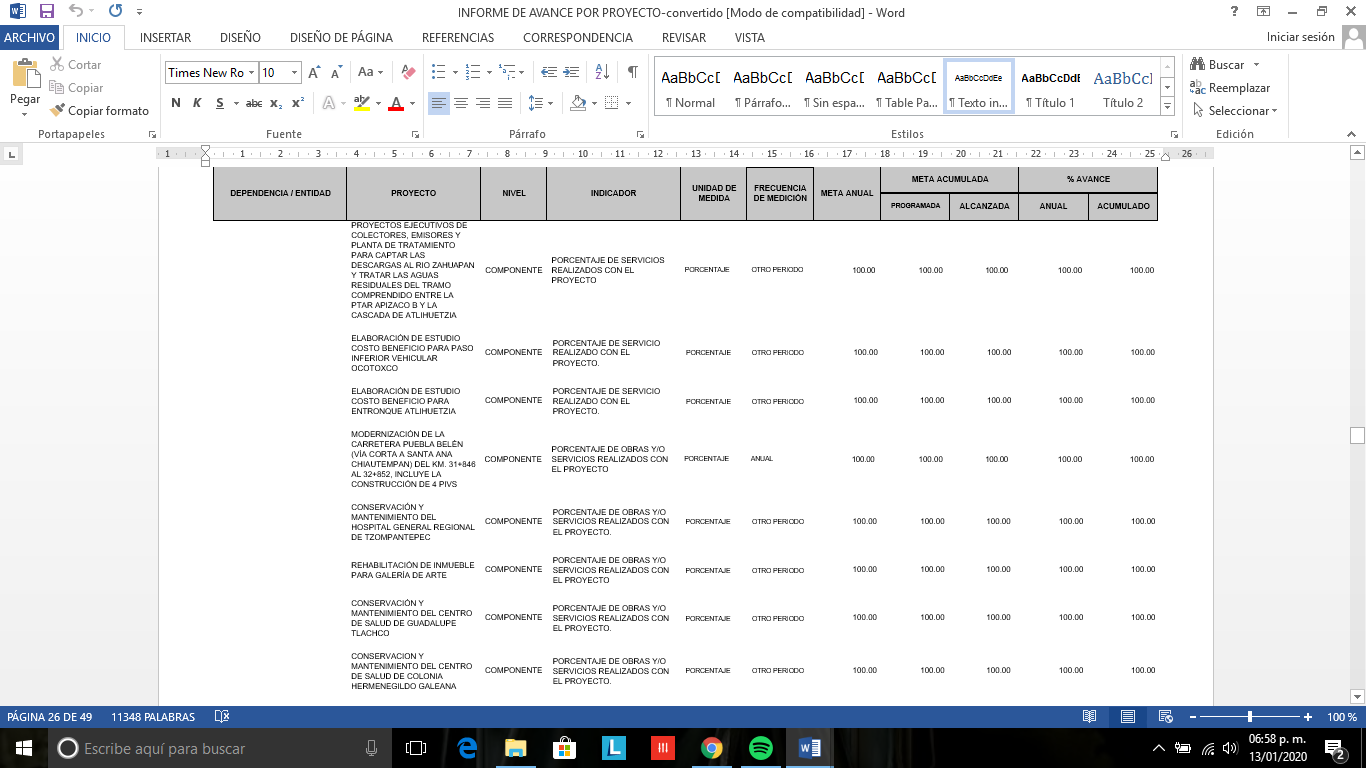 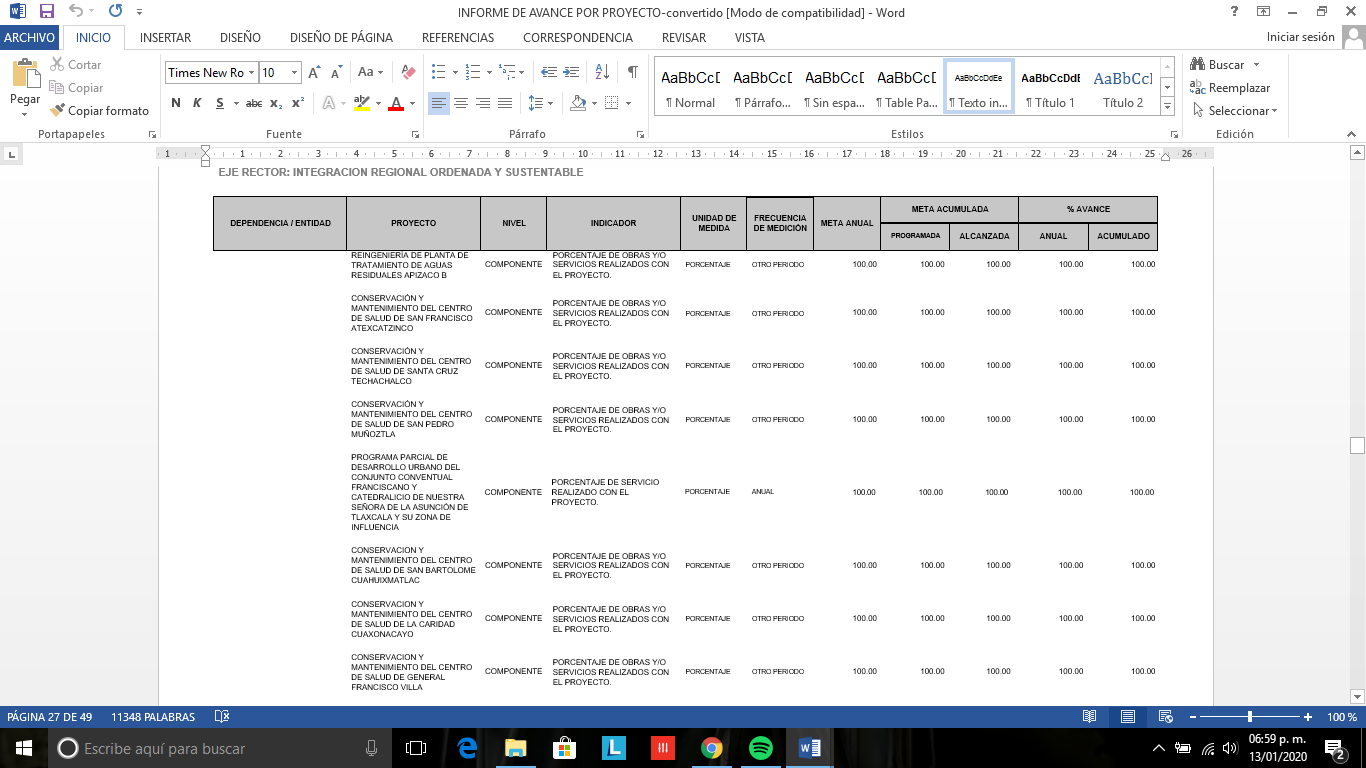 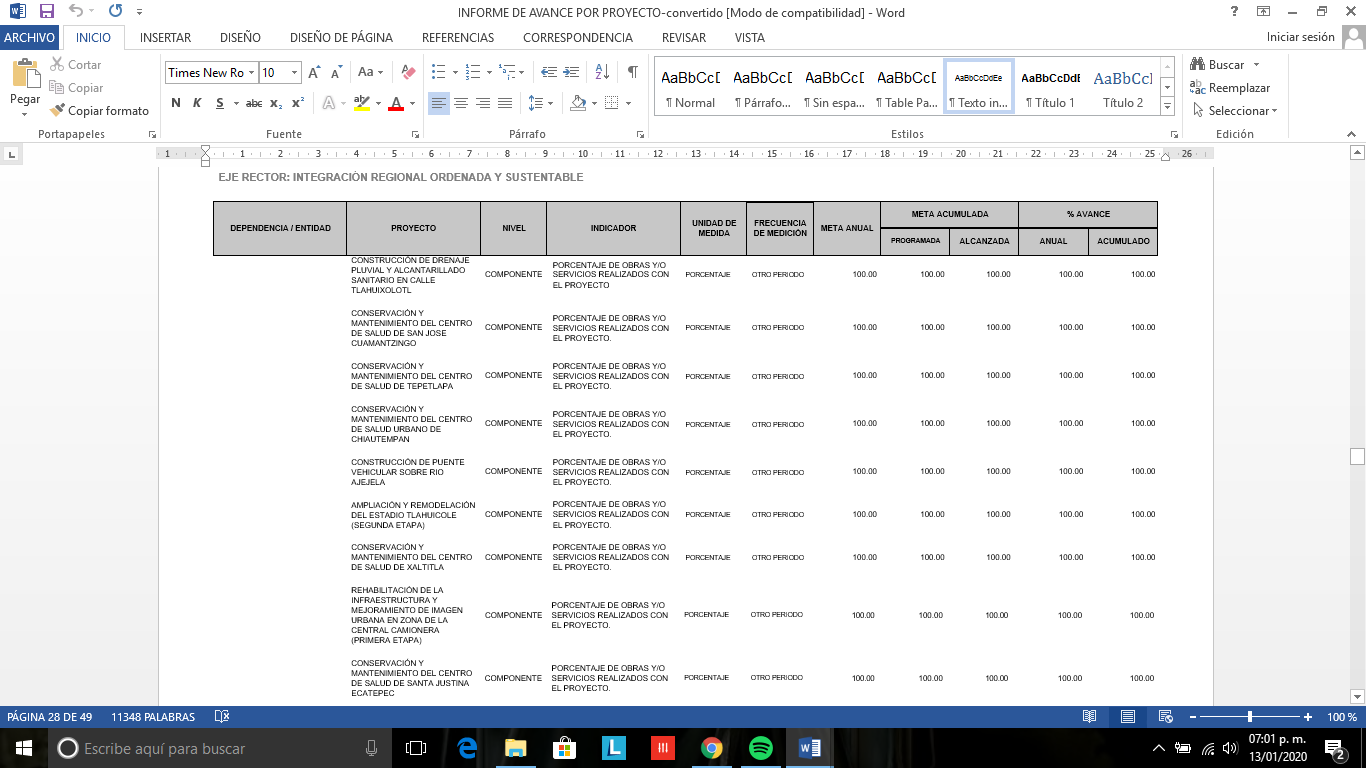 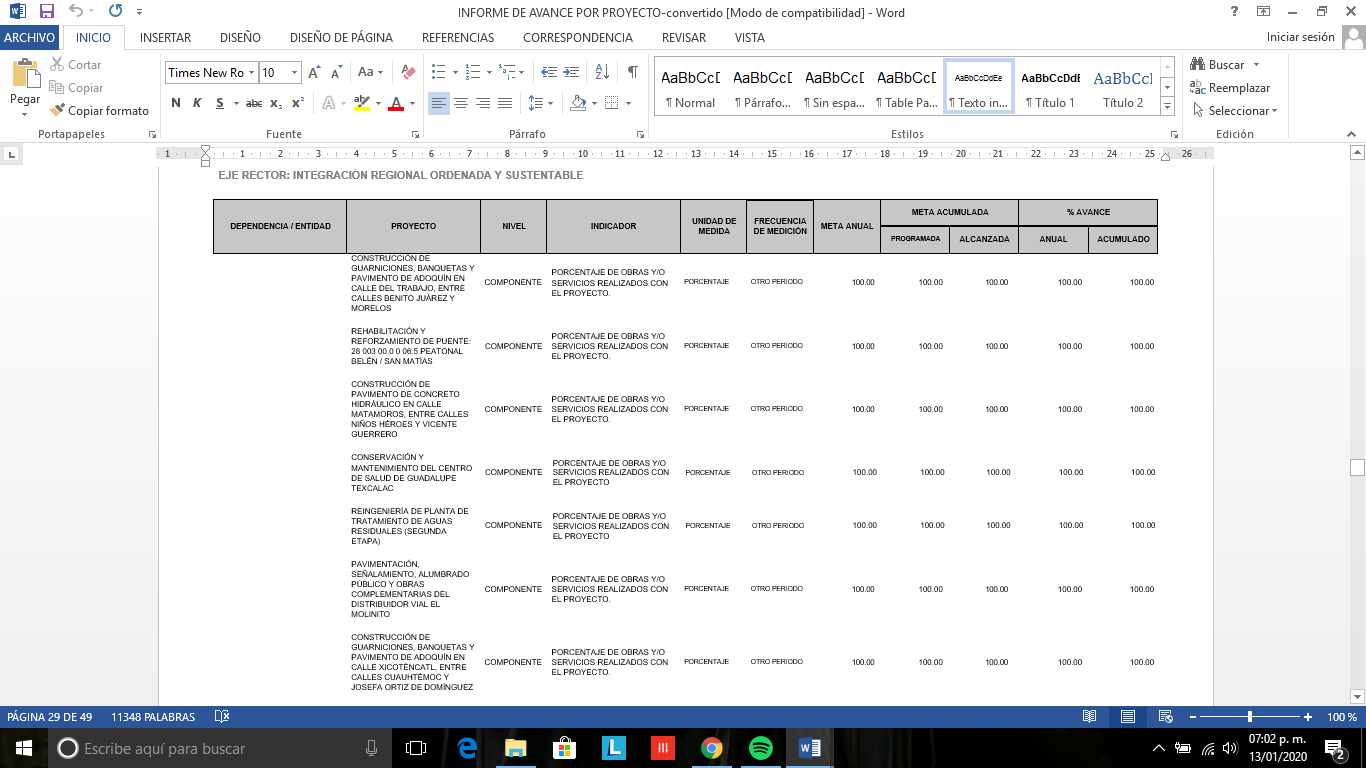 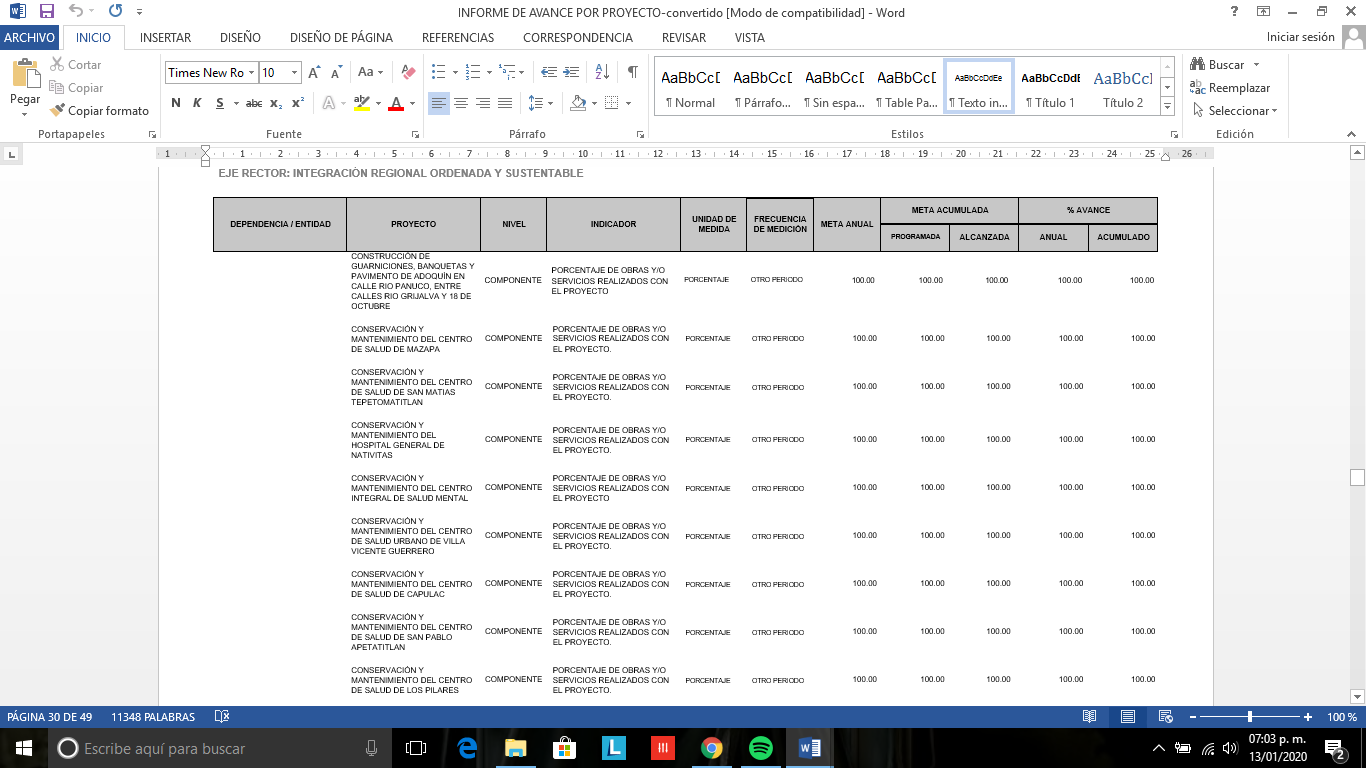 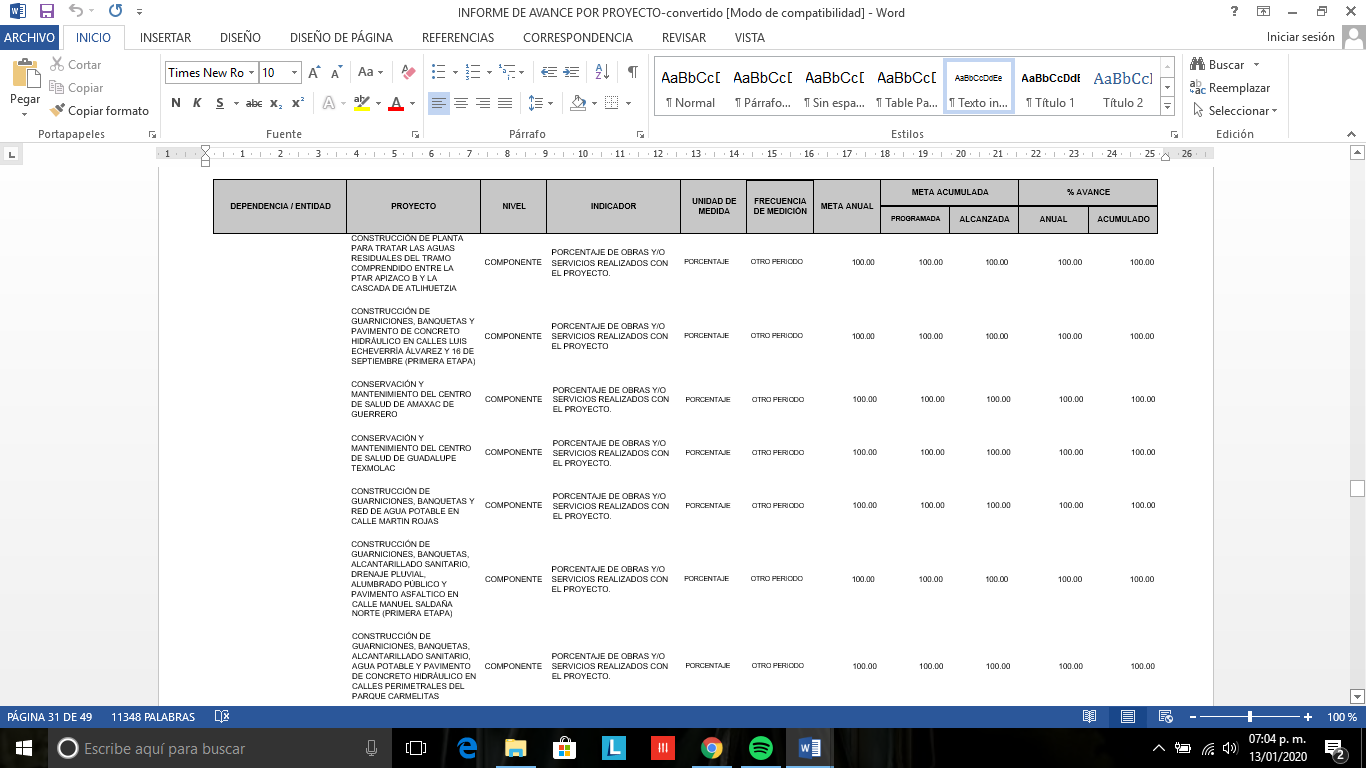 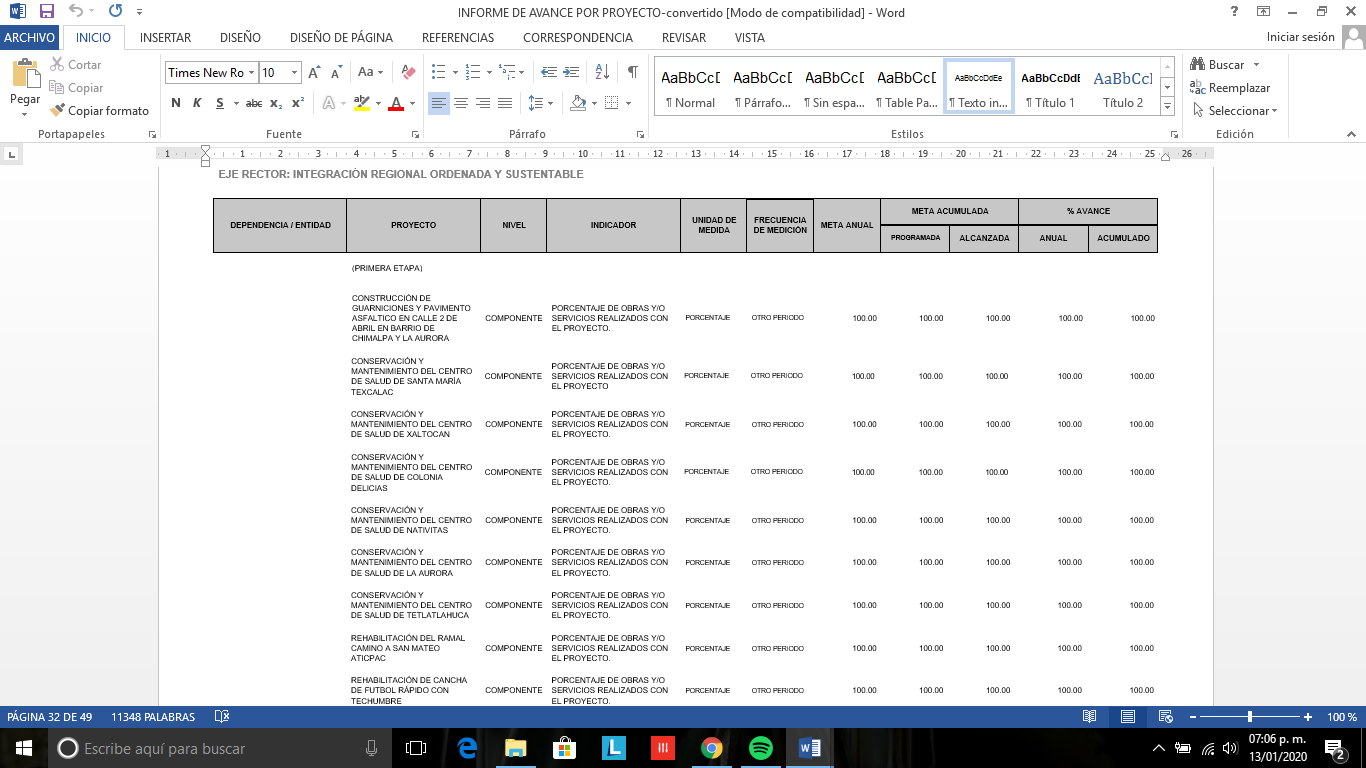 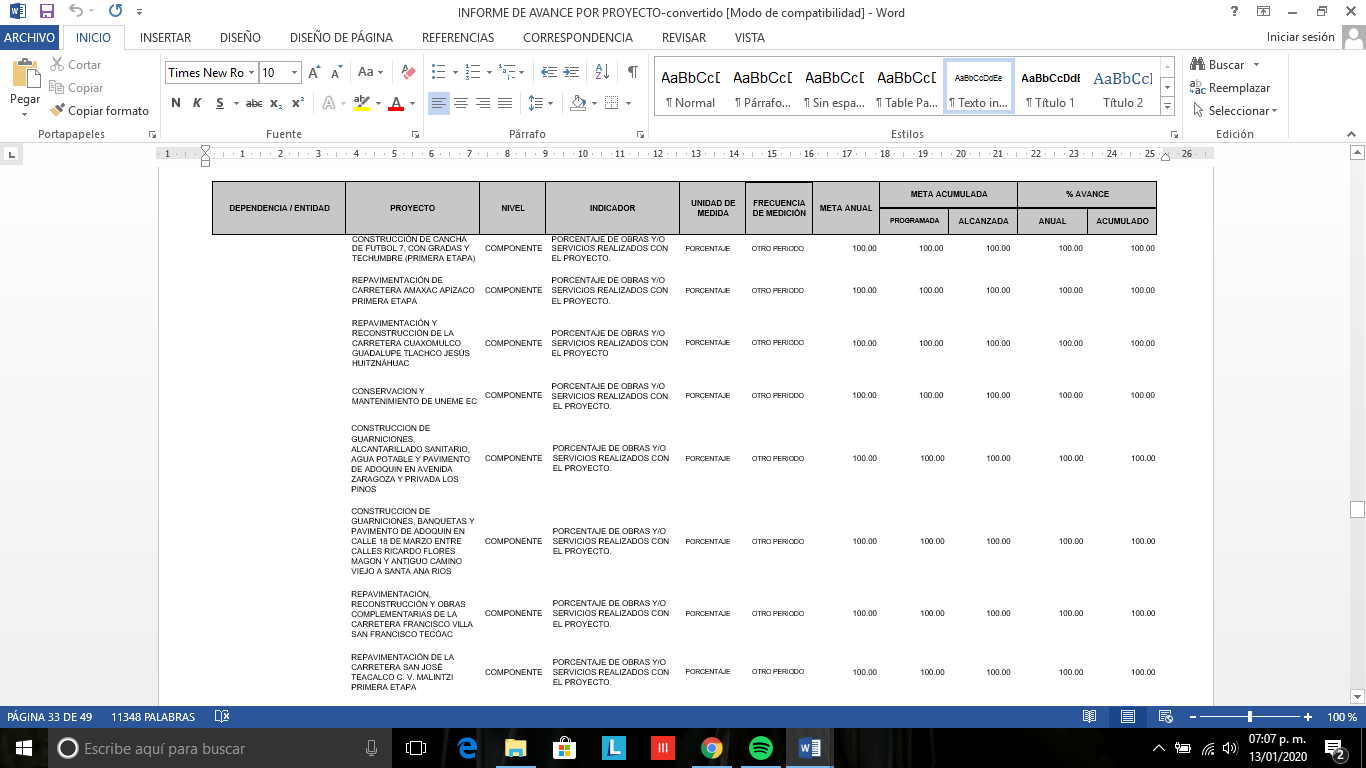 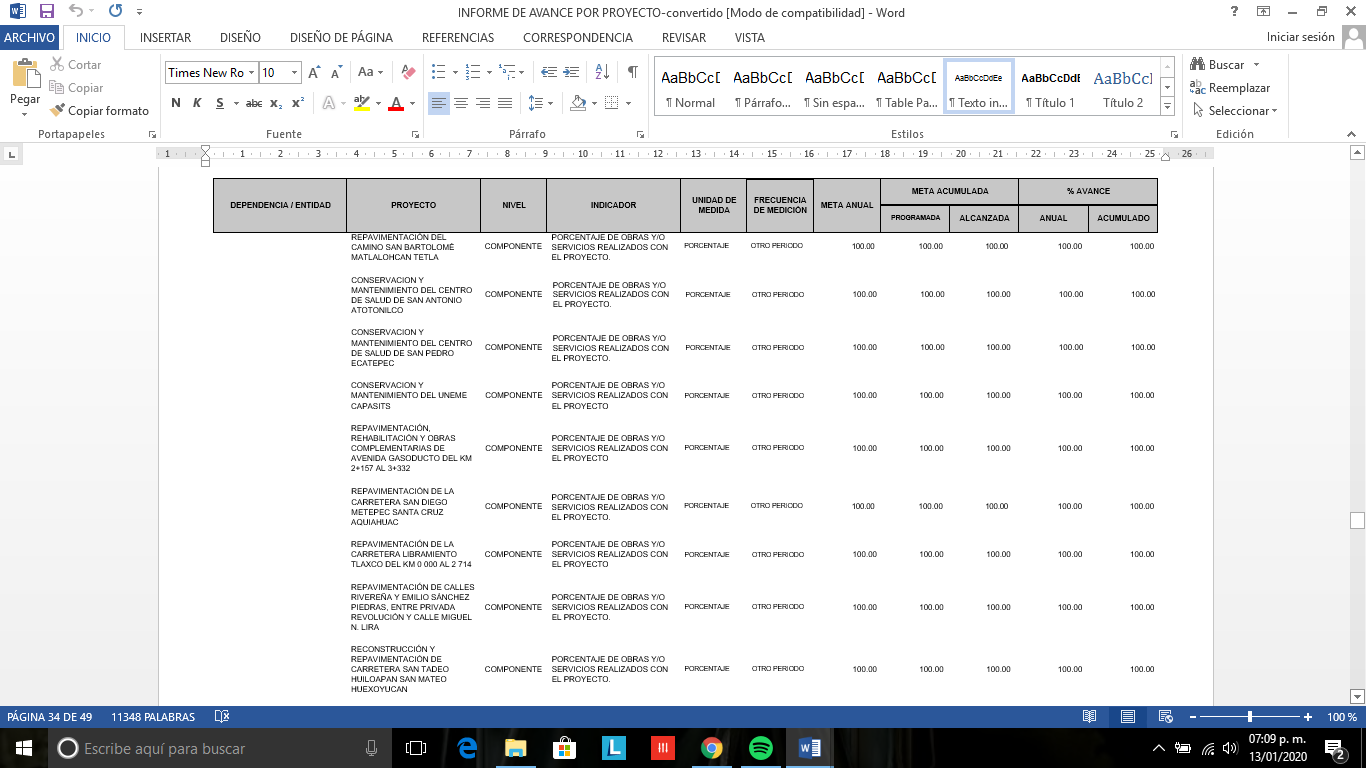 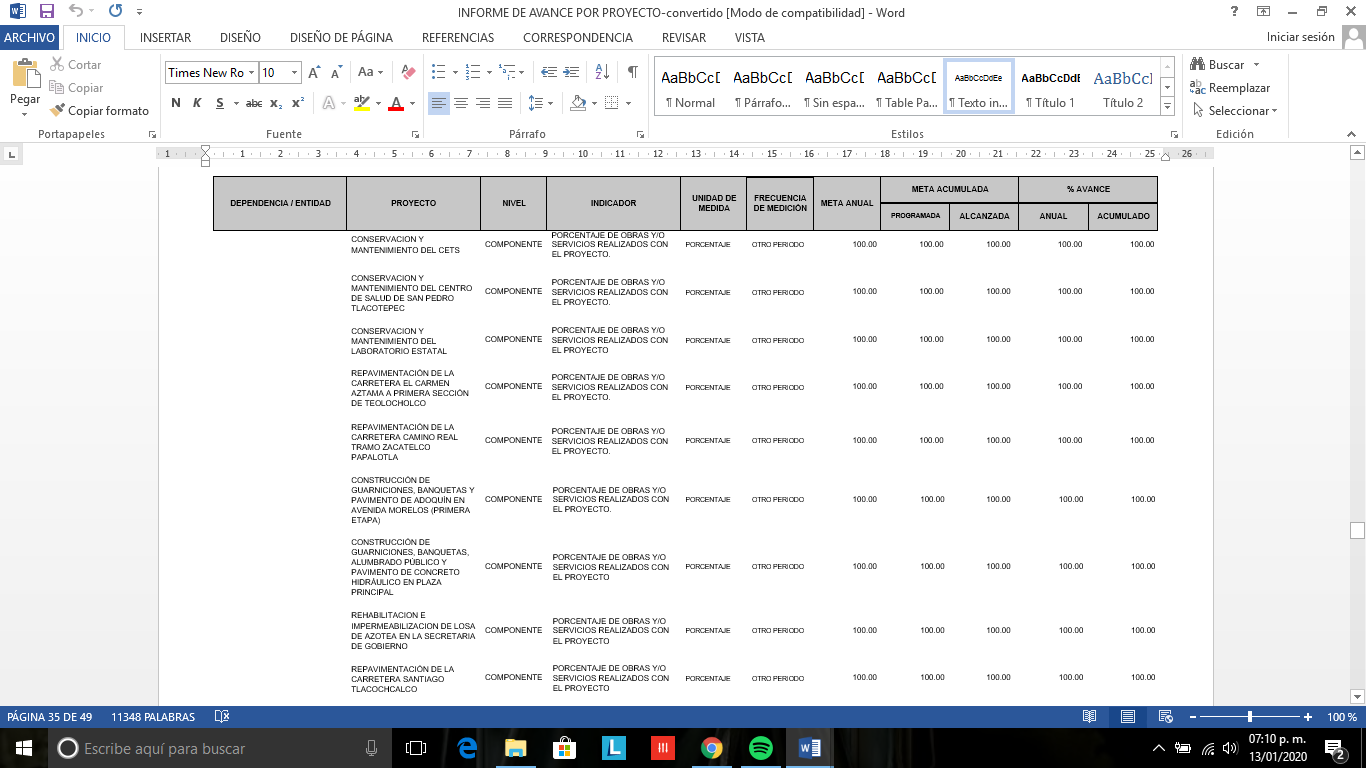 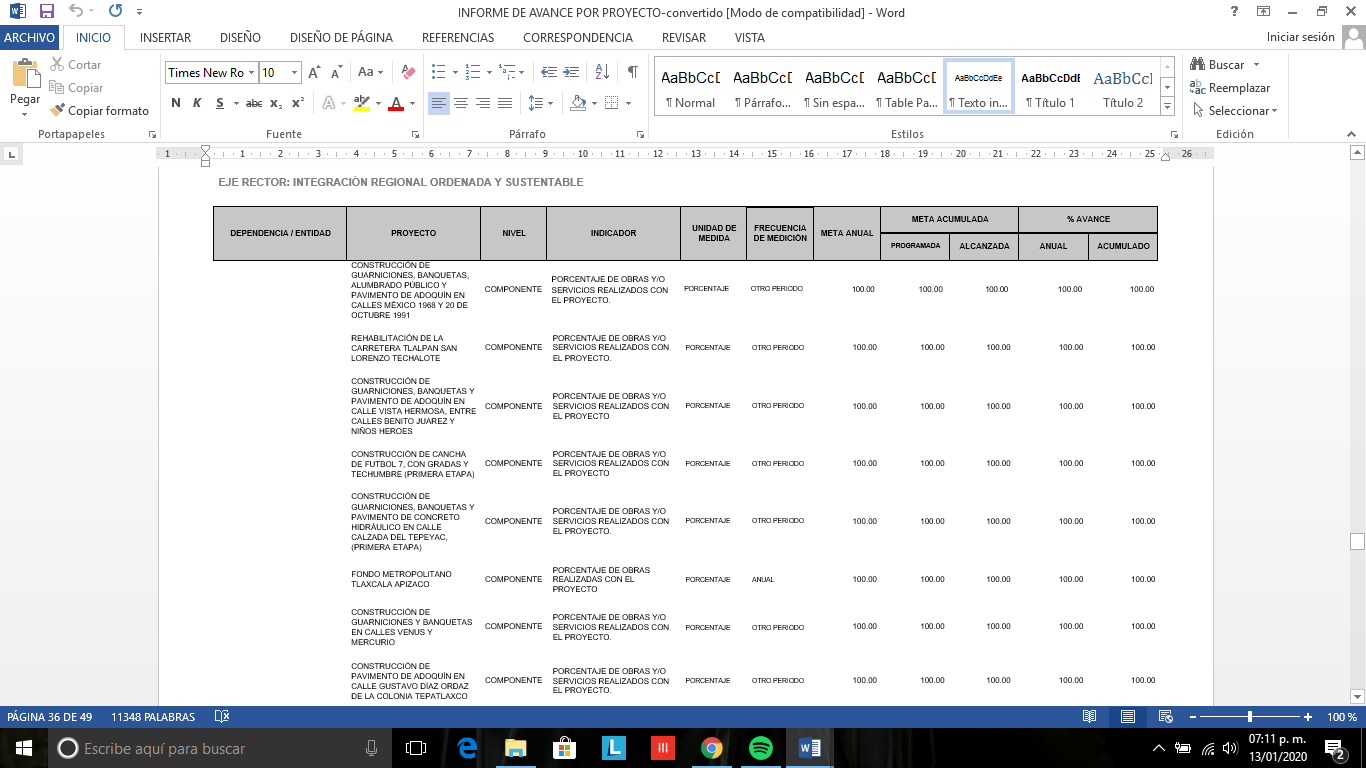 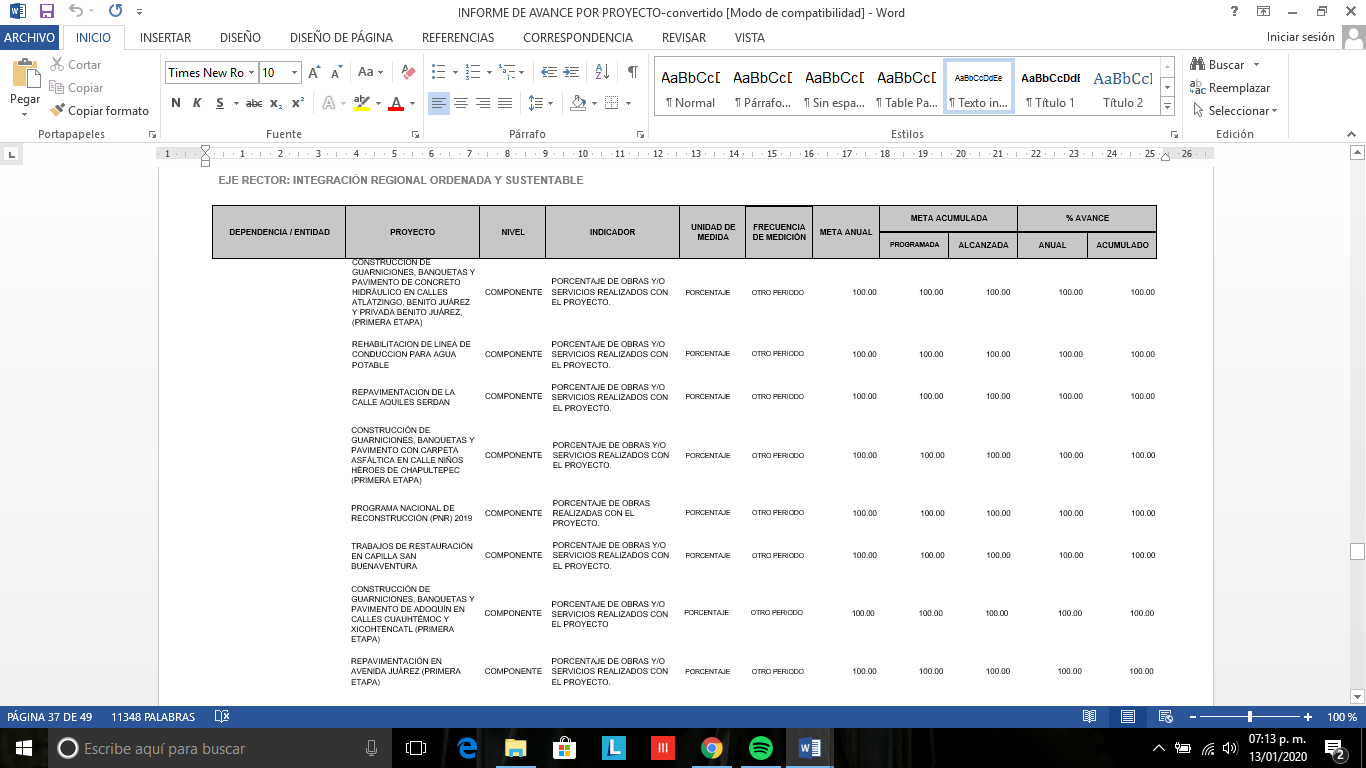 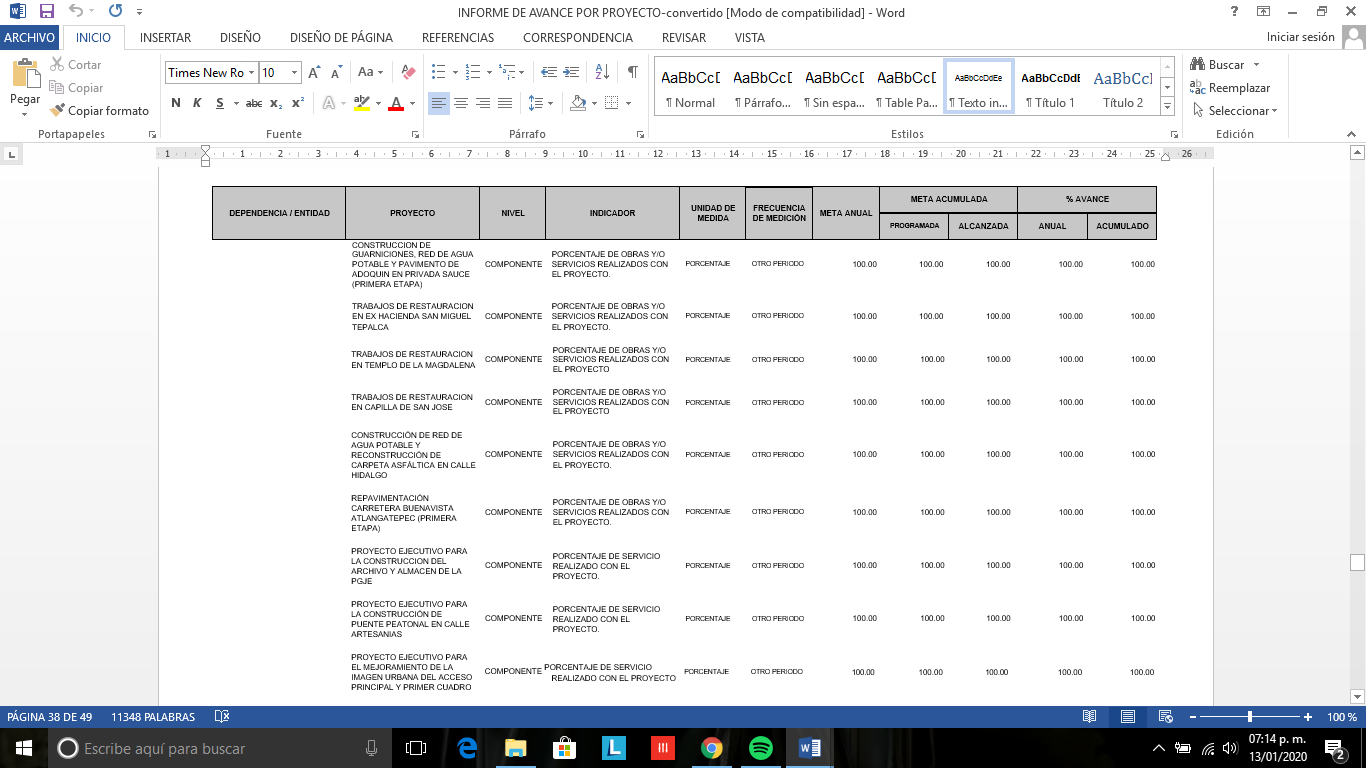 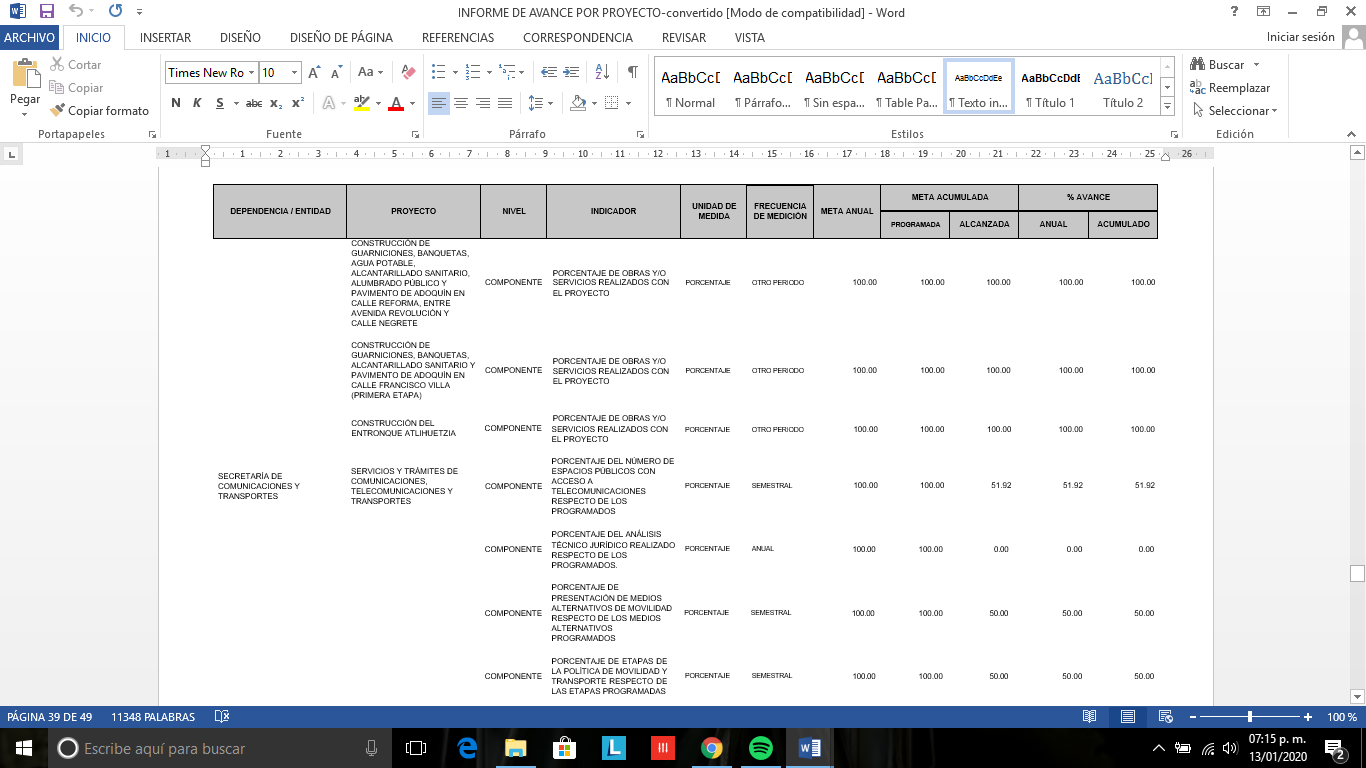 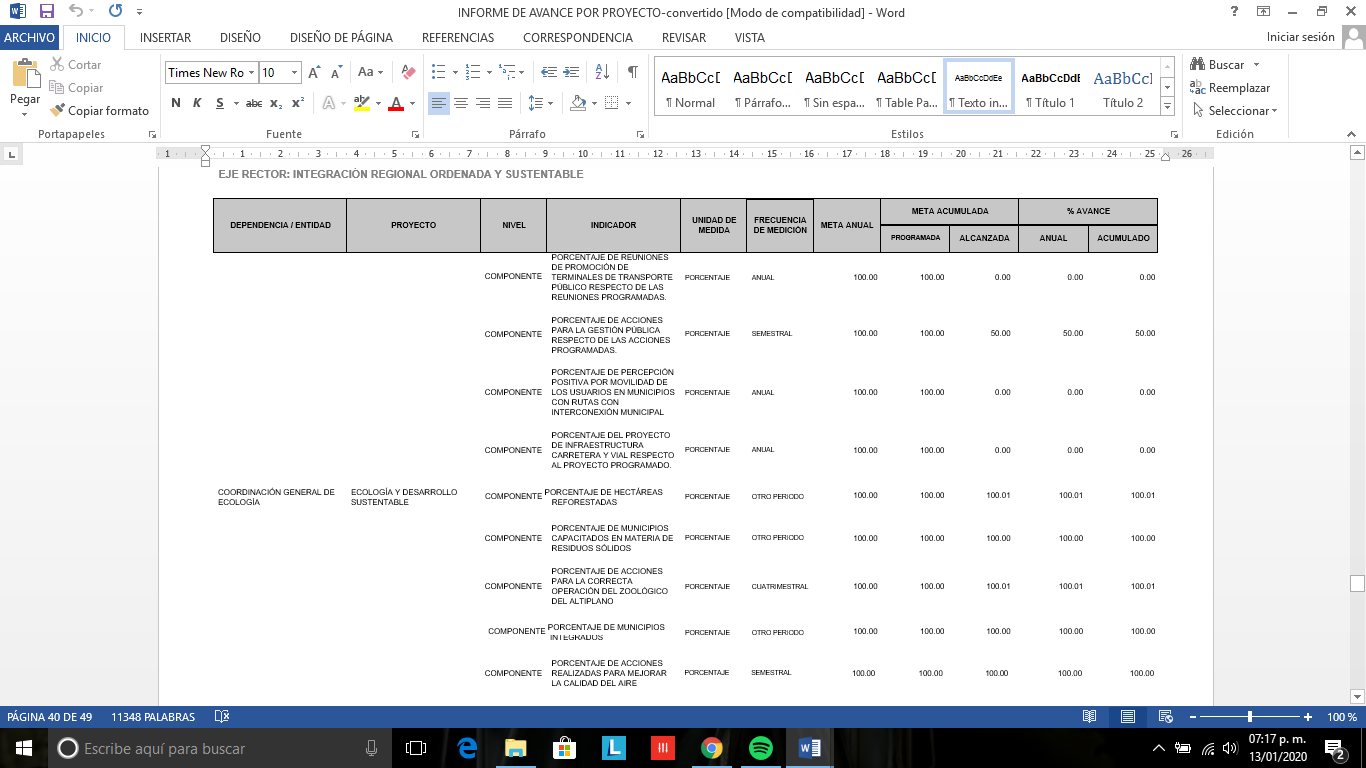 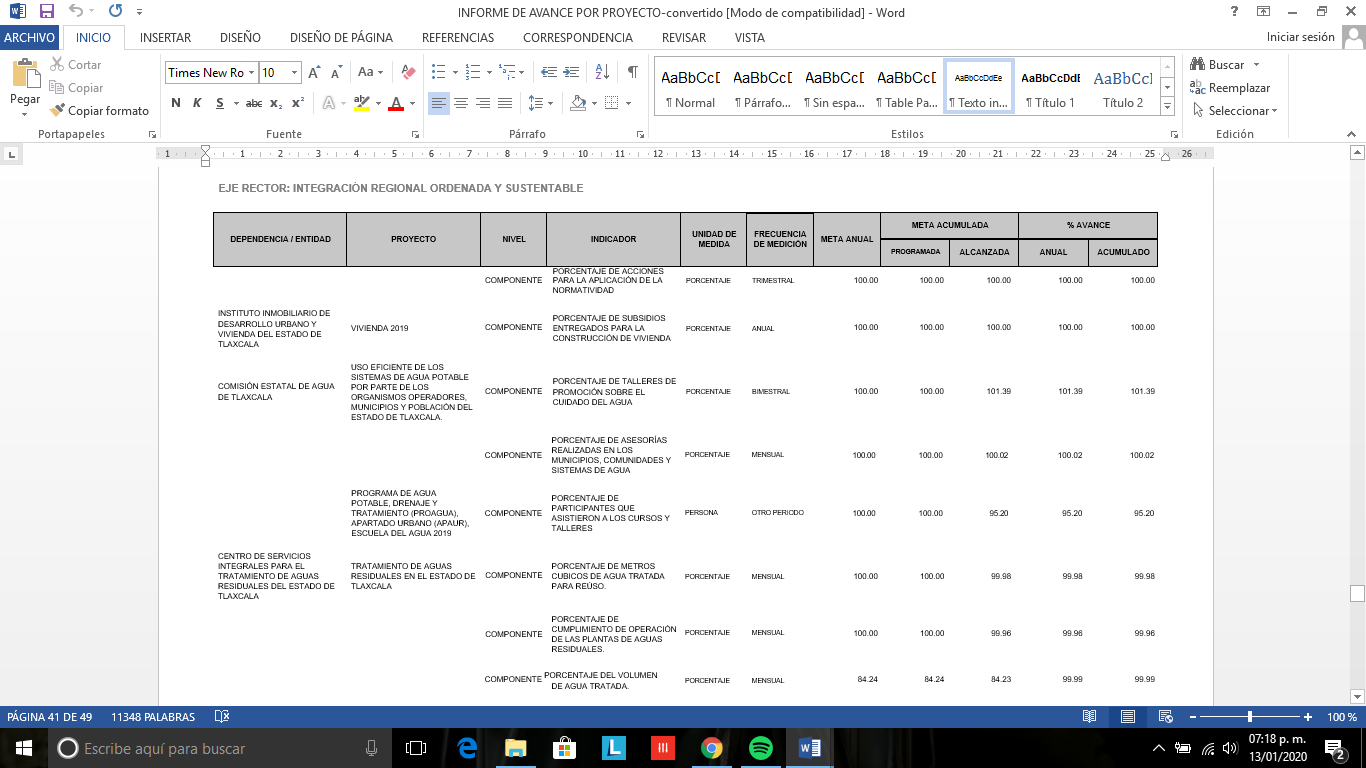 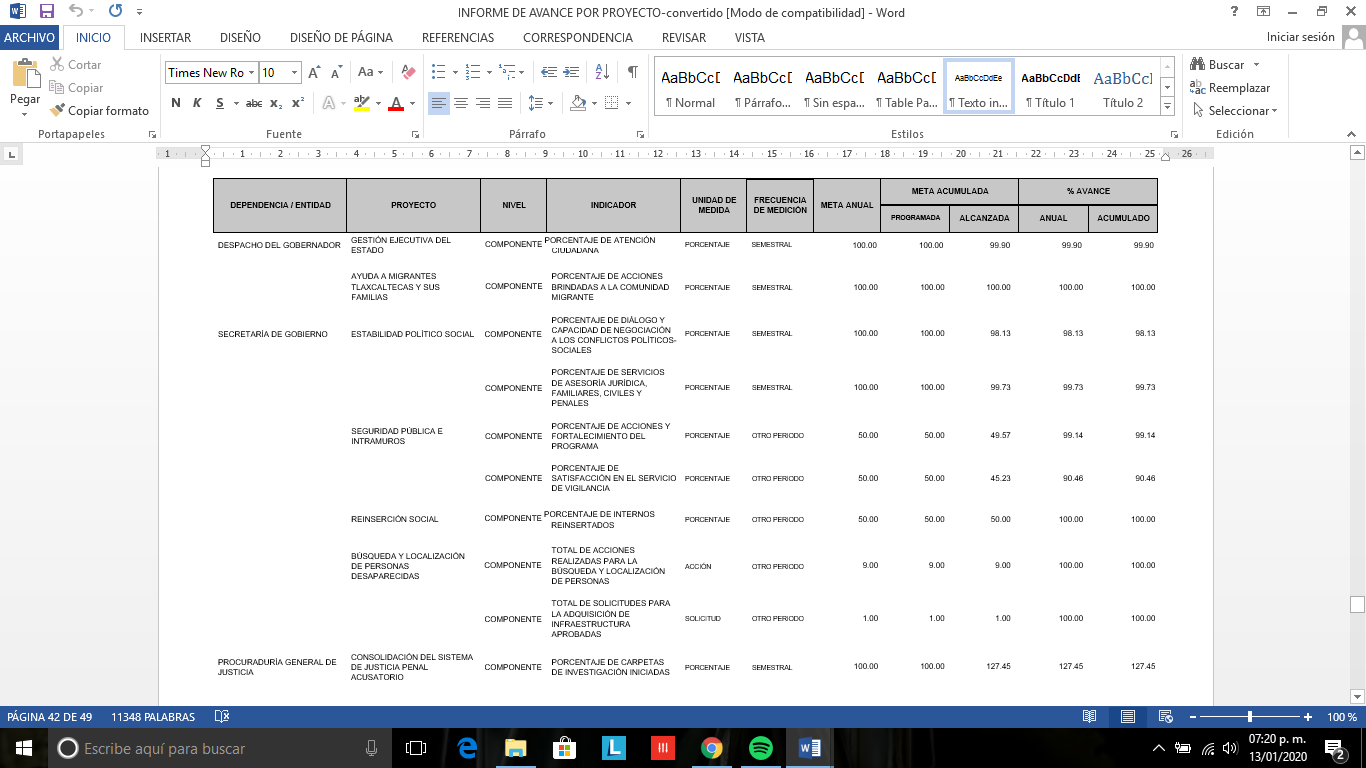 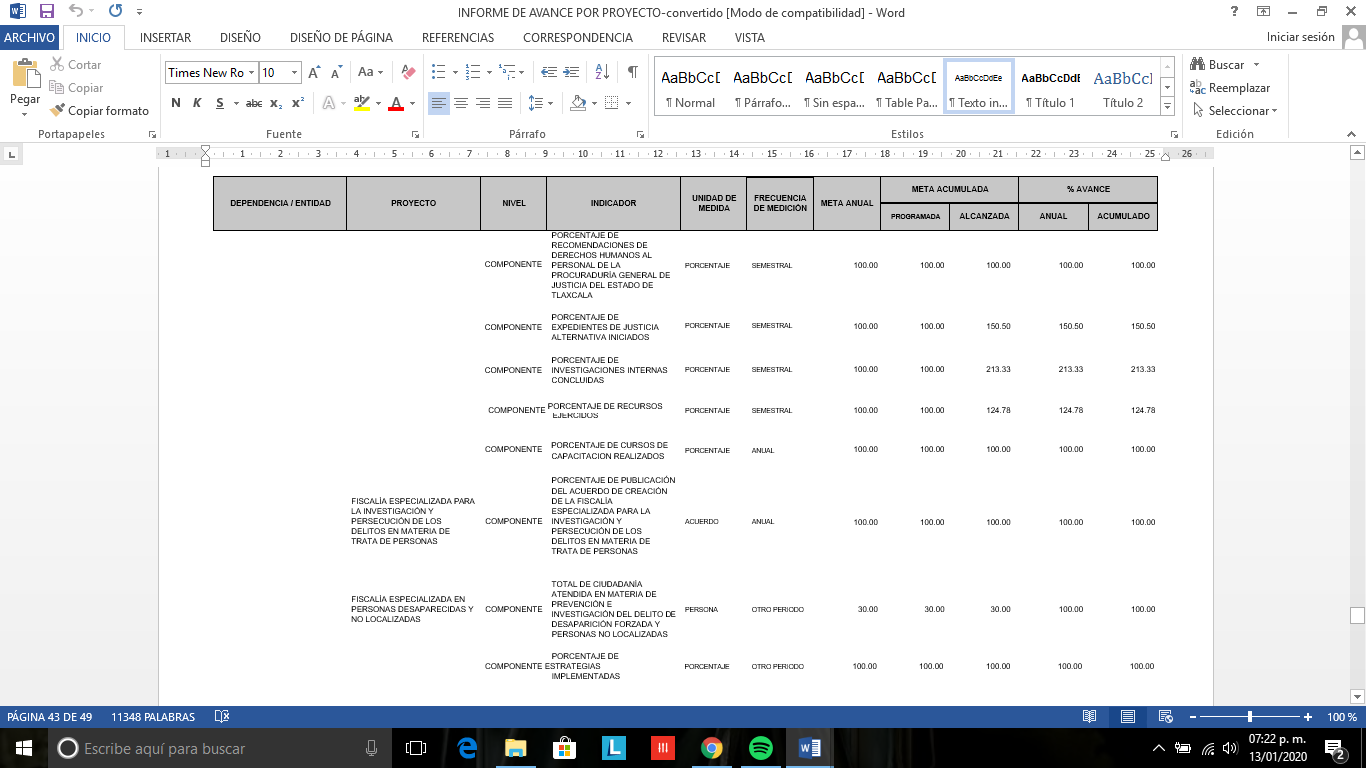 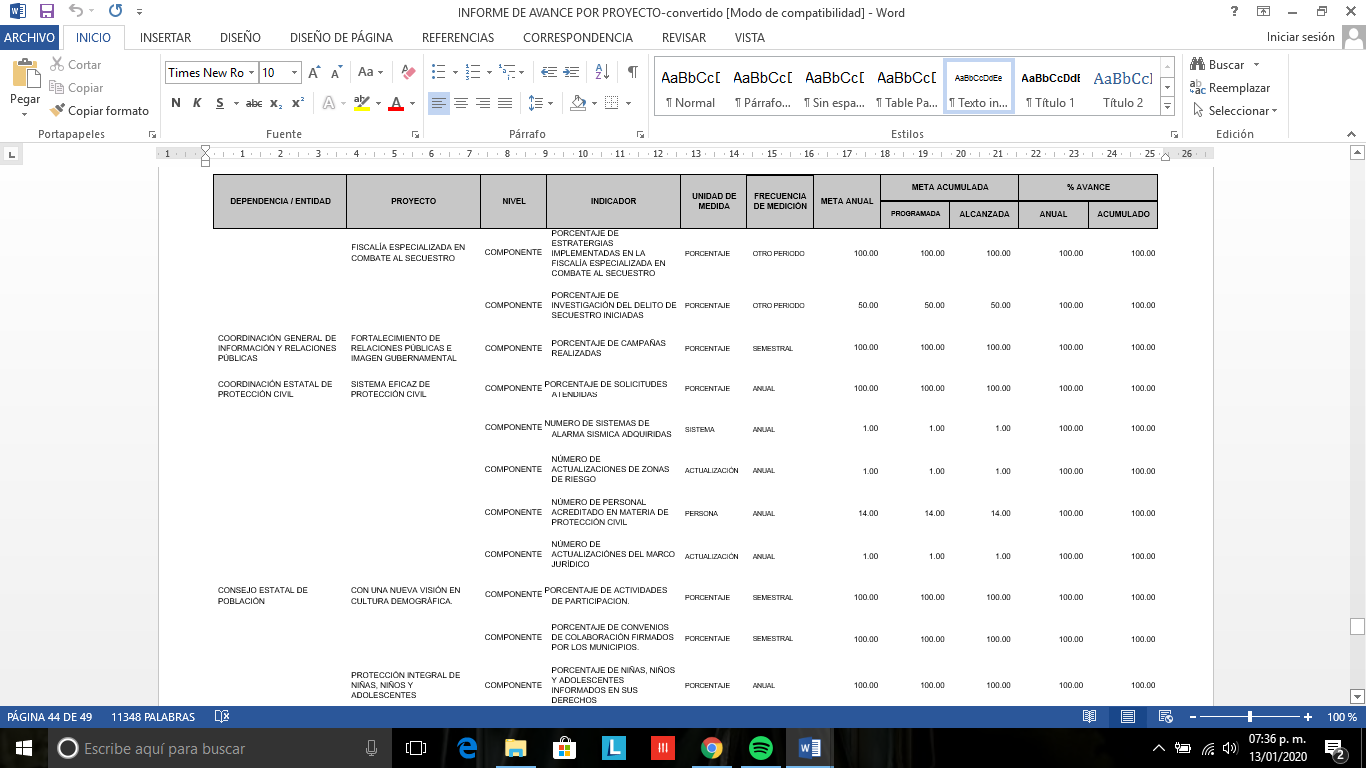 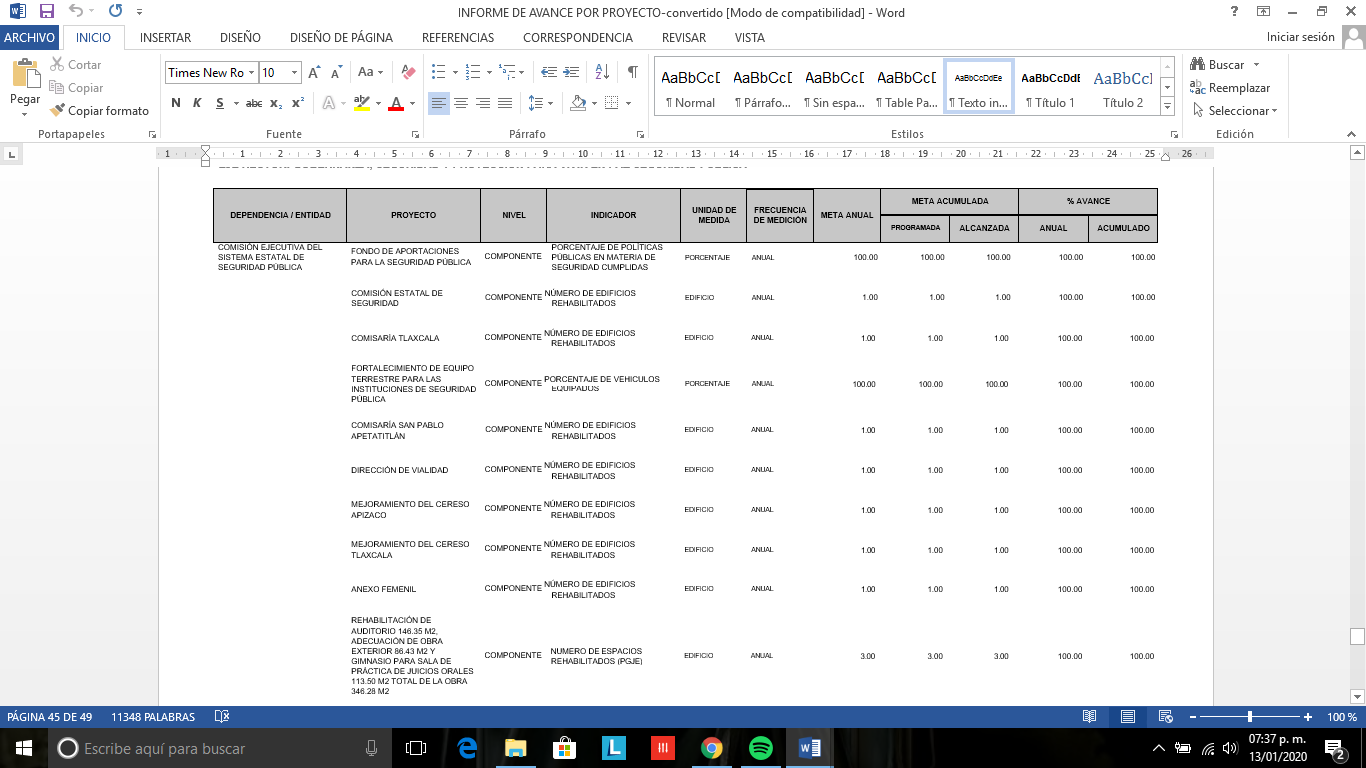 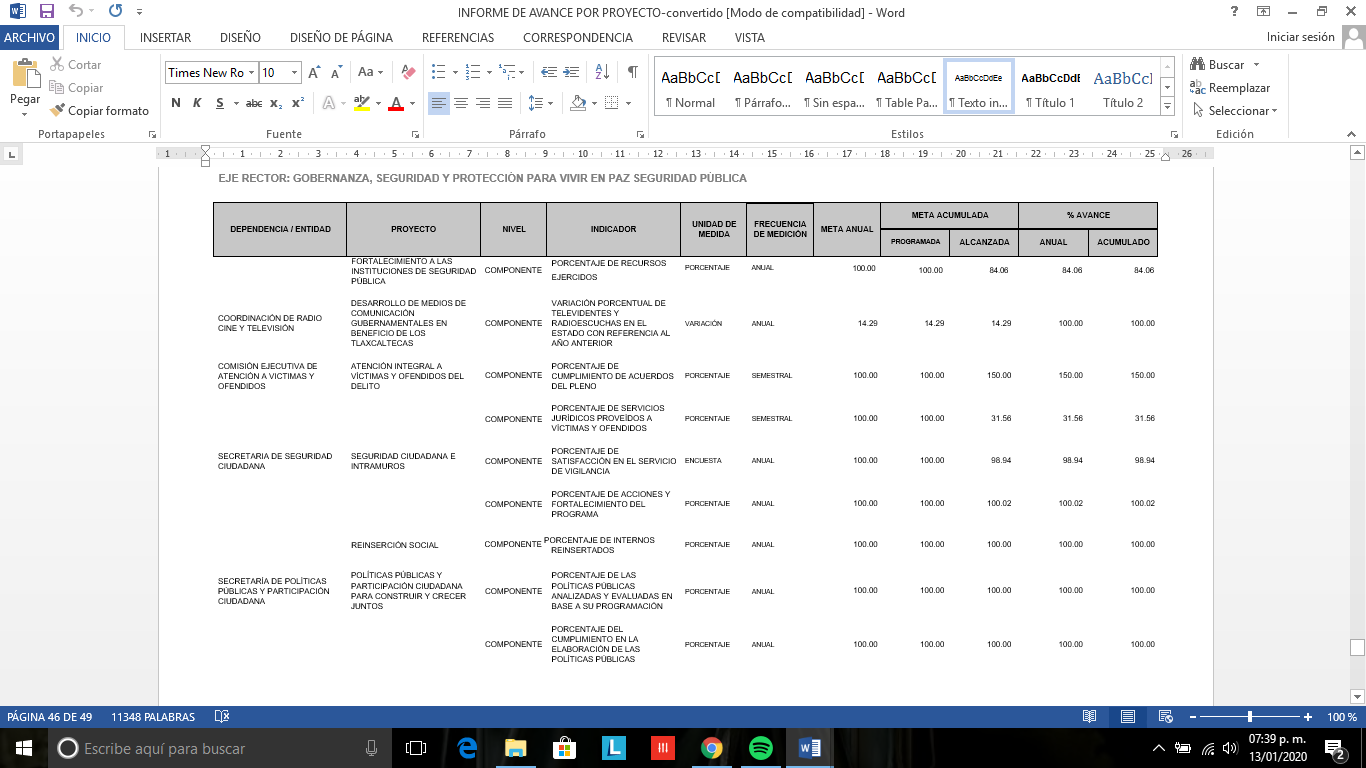 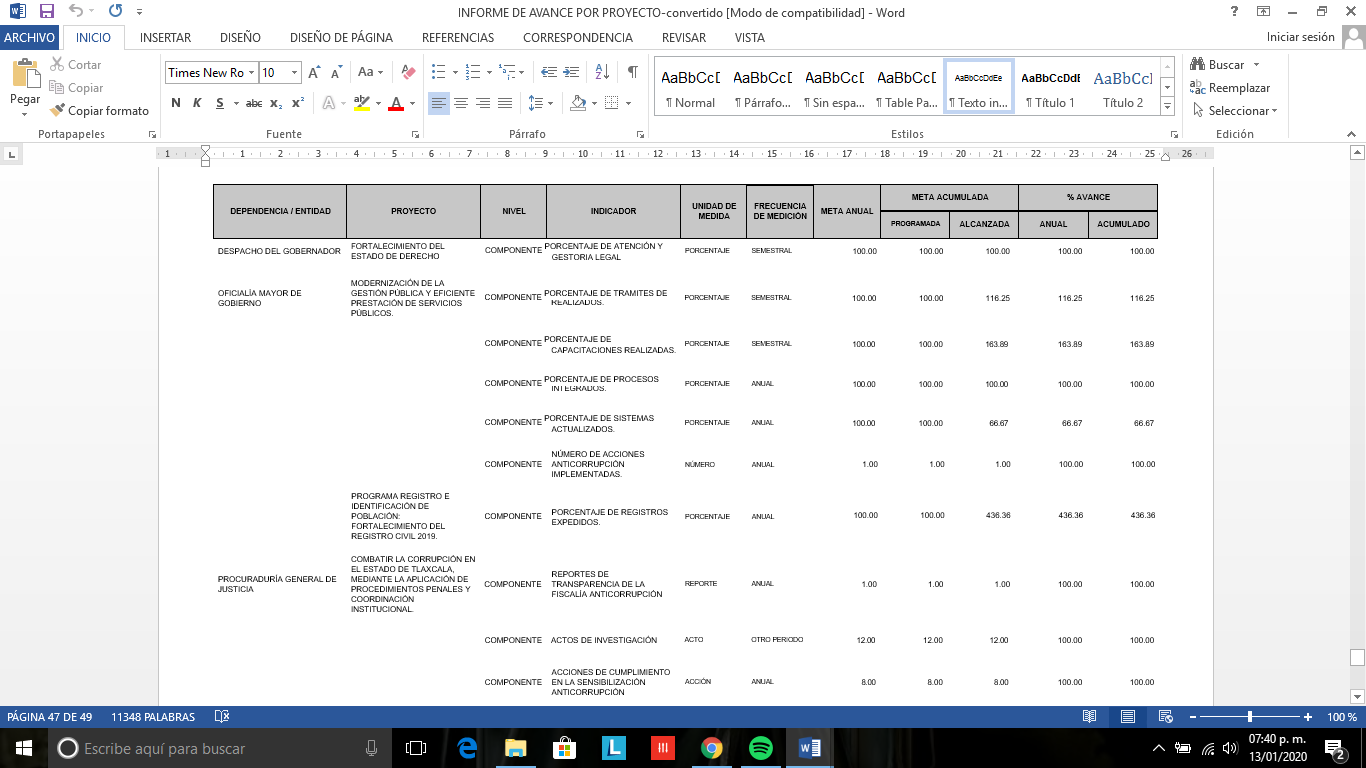 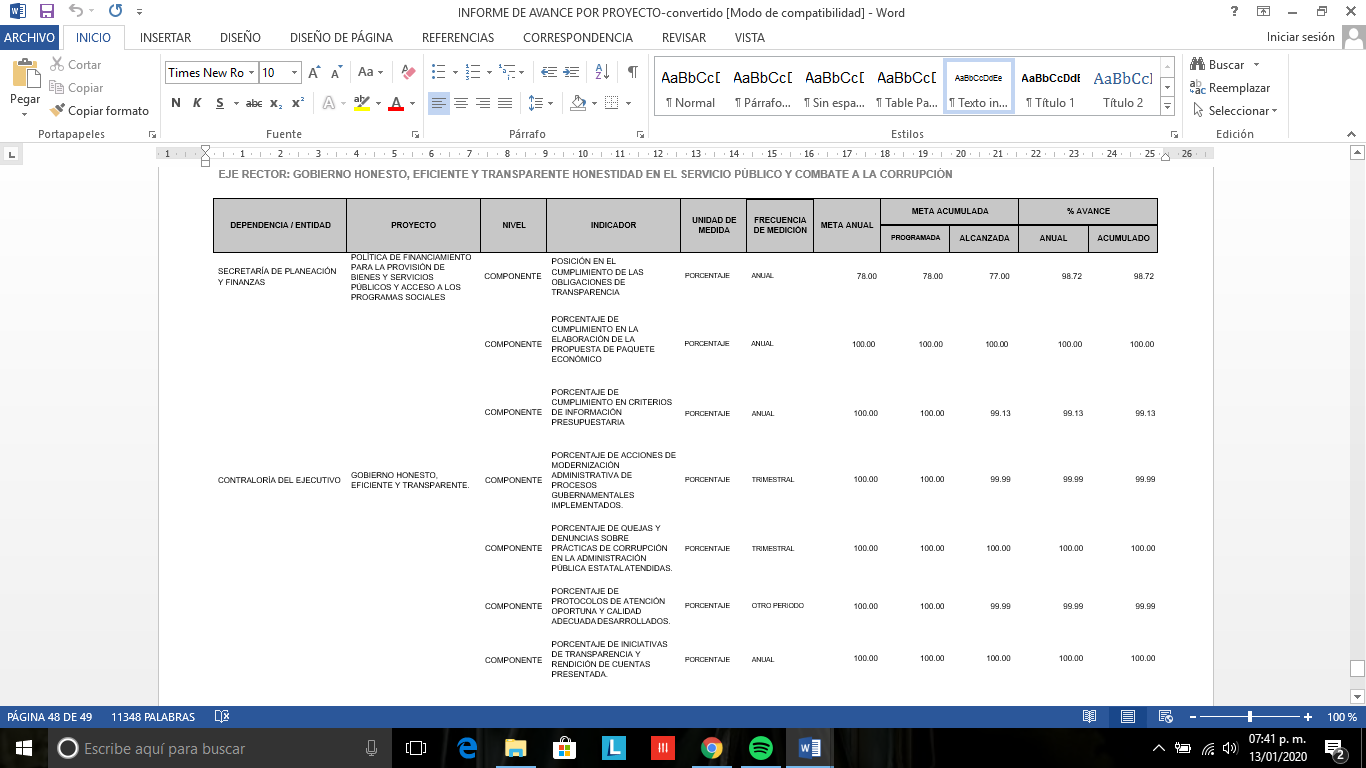 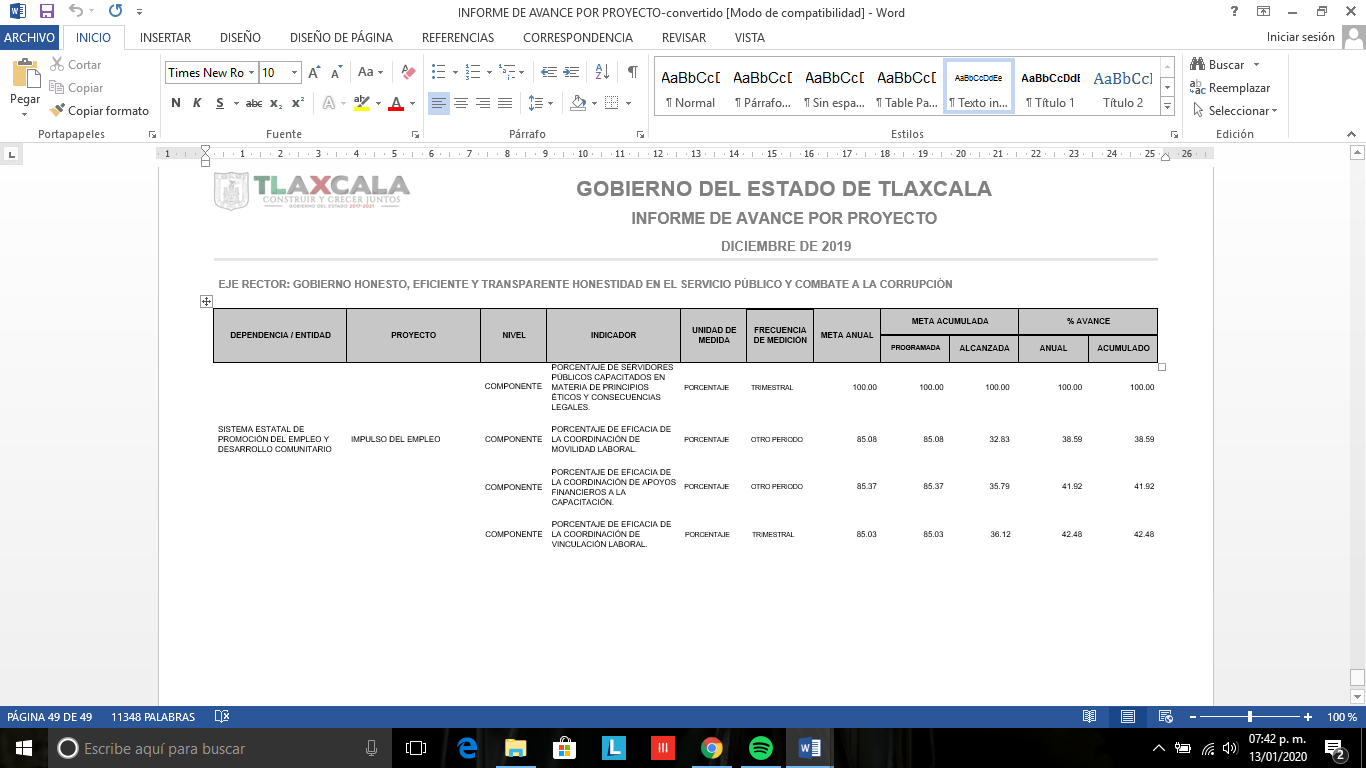 CUENTA PUBLICA 2019CUENTA PUBLICA 2019CUENTA PUBLICA 2019CUENTA PUBLICA 2019CUENTA PUBLICA 2019CUENTA PUBLICA 2019CUENTA PUBLICA 2019CUENTA PUBLICA 2019CUENTA PUBLICA 2019PODER EJECUTIVOPODER EJECUTIVOPODER EJECUTIVOPODER EJECUTIVOPODER EJECUTIVOPODER EJECUTIVOPODER EJECUTIVOPODER EJECUTIVOPODER EJECUTIVOESTADO ANALITICO DEL EJERCICIO DEL PRESUPUESTO DE EGRESOSESTADO ANALITICO DEL EJERCICIO DEL PRESUPUESTO DE EGRESOSESTADO ANALITICO DEL EJERCICIO DEL PRESUPUESTO DE EGRESOSESTADO ANALITICO DEL EJERCICIO DEL PRESUPUESTO DE EGRESOSESTADO ANALITICO DEL EJERCICIO DEL PRESUPUESTO DE EGRESOSESTADO ANALITICO DEL EJERCICIO DEL PRESUPUESTO DE EGRESOSESTADO ANALITICO DEL EJERCICIO DEL PRESUPUESTO DE EGRESOSESTADO ANALITICO DEL EJERCICIO DEL PRESUPUESTO DE EGRESOSESTADO ANALITICO DEL EJERCICIO DEL PRESUPUESTO DE EGRESOSGASTO POR CATEGORIA PROGRAMATICAGASTO POR CATEGORIA PROGRAMATICAGASTO POR CATEGORIA PROGRAMATICAGASTO POR CATEGORIA PROGRAMATICAGASTO POR CATEGORIA PROGRAMATICAGASTO POR CATEGORIA PROGRAMATICAGASTO POR CATEGORIA PROGRAMATICAGASTO POR CATEGORIA PROGRAMATICAGASTO POR CATEGORIA PROGRAMATICADEL 01 DE ENERO DE 2019 AL 31 DE DICIEMBRE DE 2019DEL 01 DE ENERO DE 2019 AL 31 DE DICIEMBRE DE 2019DEL 01 DE ENERO DE 2019 AL 31 DE DICIEMBRE DE 2019DEL 01 DE ENERO DE 2019 AL 31 DE DICIEMBRE DE 2019DEL 01 DE ENERO DE 2019 AL 31 DE DICIEMBRE DE 2019DEL 01 DE ENERO DE 2019 AL 31 DE DICIEMBRE DE 2019DEL 01 DE ENERO DE 2019 AL 31 DE DICIEMBRE DE 2019DEL 01 DE ENERO DE 2019 AL 31 DE DICIEMBRE DE 2019DEL 01 DE ENERO DE 2019 AL 31 DE DICIEMBRE DE 2019CONCEPTOCONCEPTOCONCEPTOEGRESOSEGRESOSEGRESOSEGRESOSEGRESOSSUBEJERCICIOCONCEPTOCONCEPTOCONCEPTOAPROBADOAMPLIACIONES /MODIFICADODEVENGADOPAGADOSUBEJERCICIOCONCEPTOCONCEPTOCONCEPTOAPROBADO(REDUCCIONES)MODIFICADODEVENGADOPAGADOSUBEJERCICIOCONCEPTOCONCEPTOCONCEPTO123 = (1 + 2)456 = (3 - 4)PROGRAMAS15,201,268,451.923,530,208,928.6318,731,477,380.5518,711,129,451.1616,837,868,281.5620,347,929.39SUBSIDIOS529,947,287.37346,867,718.68876,815,006.05876,811,905.05829,547,789.893,101.00SUJETOS A REGLAS DE OPERACIÓN312,816,271.9649,568,365.71362,384,637.67362,381,536.67315,117,421.513,101.00OTROS SUBSIDIOS217,131,015.41297,299,352.97514,430,368.38514,430,368.38514,430,368.380DESEMPEÑO DE LAS FUNCIONES12,838,986,372.513,301,344,441.6216,140,330,814.1316,119,985,985.7415,557,019,920.1920,344,828.39FUNCIONES DE LAS FUERZAS ARMADAS000000PROVISIÓN DE BIENES PÚBLICOS000000PRESTACIÓN DE SERVICIOS PÚBLICOS12,046,006,724.052,947,192,988.2414,993,199,712.2914,972,854,883.9014,778,631,056.3420,344,828.39PROMOCIÓN Y FOMENTO143,244,292.96-16,990,371.36126,253,921.60126,253,921.60118,791,940.190REGULACIÓN Y SUPERVISIÓN000000PROYECTOS DE INVERSIÓN638,699,825.68372,785,583.631,011,485,409.311,011,485,409.31650,333,026.260PLANEACIÓN, SEGUIMIENTO Y EVALUACIÓN DE POLÍTICAS PÚBLICAS11,035,529.82-1,643,758.899,391,770.939,391,770.939,263,897.400ESPECÍFICOS000000ADMINISTRATIVOS Y DE APOYO1,832,334,792.04-120,923,288.651,711,411,503.391,711,411,503.39448,380,514.500APOYO AL PROCESO PRESUPUESTARIO Y PARA MEJORAR LA EFICIENCIA INSTITUCIONAL1,627,822,208.34-159,483,299.841,468,338,908.501,468,338,908.50205,328,554.880APOYO A LA FUNCIÓN PÚBLICA Y AL MEJORAMIENTO DE LA GESTIÓN204,512,583.7038,560,011.19243,072,594.89243,072,594.89243,051,959.620OPERACIONES AJENAS000000COMPROMISOS045,000.0045,000.0045,000.0045,000.000OBLIGACIONES DE CUMPLIMIENTO DE RESOLUCIÓN JURISDICCIONAL045,000.0045,000.0045,000.0045,000.000DESASTRES NATURALES000000OBLIGACIONES000000PENSIONES Y JUBILACIONES000000APORTACIONES A LA SEGURIDAD SOCIAL000000APORTACIONES A FONDOS DE ESTABILIZACIÓN000000APORTACIONES A FONDOS DE INVERSIÓN Y REESTRUCTURA DE PENSIONES000000PROGRAMAS DE GASTO FEDERALIZADO02,875,056.982,875,056.982,875,056.982,875,056.980GASTO FEDERALIZADO02,875,056.982,875,056.982,875,056.982,875,056.980PARTICIPACIONES A ENTIDADES FEDERATIVAS Y MUNICIPIOS3,503,841,136.991,014,751,771.364,518,592,908.354,511,330,721.354,507,950,989.357,262,187.00PARTICIPACIONES A ENTIDADES FEDERATIVAS Y MUNICIPIOS3,503,841,136.991,014,751,771.364,518,592,908.354,511,330,721.354,507,950,989.357,262,187.00PARTICIPACIONES A ENTIDADES FEDERATIVAS Y MUNICIPIOS3,503,841,136.991,014,751,771.364,518,592,908.354,511,330,721.354,507,950,989.357,262,187.00COSTO FINANCIERO, DEUDA O APOYOS A DEUDORES Y AHORRADORES DE LA BANCA000000COSTO FINANCIERO, DEUDA O APOYOS A DEUDORES Y AHORRADORES DE LA BANCA000000COSTO FINANCIERO, DEUDA O APOYOS A DEUDORES Y AHORRADORES DE LA BANCA000000ADEUDOS DE EJERCICIOS FISCALES ANTERIORES000000ADEUDOS DE EJERCICIOS FISCALES ANTERIORES000000ADEUDOS DE EJERCICIOS FISCALES ANTERIORES000000TOTAL DEL GASTOTOTAL DEL GASTOTOTAL DEL GASTO18,705,109,588.914,544,960,699.9923,250,070,288.9023,222,460,172.5121,345,819,270.9127,610,116.39Nombre del Proyecto o ProgramaMunicipioDescripciónImporte AutorizadoFONDO DE APORTACIONES PARA LA SEGURIDAD PUBLICA 2019VariosAmpliación y rehabilitación de centros de rehabilitación en el Estado.12,442,027.88FONDO DE APORTACIONES PARA EL FORTALECIMIENTO DE LAS ENTIDADES FEDERATIVAS 2019Varios Ampliación y modernización de sistemas de agua, modernización de sistemas de transporte y rehabilitación del sector salud622,859,203.60FIDEICOMISO PARA LA INFRAESTRUCTURA EN LOS ESTADOS (FIES) 2018Atlzayanca y NanacamilpaRehabilitación de red carretera34,859,804.00APAUR 2019VariosAmpliación y modernización de los sistemas de agua potable, alcantarillado y saneamiento20,888,232.19PTAR 2019VariosAmpliación y modernización de los sistemas de drenaje, alcantarillado y saneamiento7,114,229.53APARURAL 2019VariosAgua potable, drenaje y tratamiento de agua770,259.31FONDO METROPOLITANO TLAXCALA - APIZACO 2019ZacatelcoConstrucción de la vialidad de conexión de la autopista Puebla Tlaxcala188,490,887.13TRABAJOS DE RESTAURACION EN EL TEMPLO DE LA MAGDALENA 2019EspañitaRestauración del templo de La Magdalena82,930.12TRABAJOS DE RESTAURACION EN EX HACIENDA SAN MIGUEL TEPALCA 2019EspañitaRestauración en ex-hacienda de San Miguel Tepalca327,550.77TRABAJOS DE RESTAURACION EN CAPILLA DE SAN JOSE 2019PapalotlaRestauración en capilla de San José347,572.45TRABAJOS DE RESTAURACION DE CAPILLA SAN BUENAVENTURA 2019PapalotlaRestauración de capilla San Buenaventura747,856.08